3GPP TSG-RAN WG1 #112bis-e	R1- 2304006e-meeting, April 17th – 26th, 2022Agenda Item:	9.5.5Source:	Moderator(Ericsson)Title:	Feature Lead Summary #1 for Positioning for RedCap UEsDocument for:	Discussion, DecisionIntroduction This document summarizes the contribution submitted to A.I 9.5.5, positioning for RedCap UEs. the proposals are prioritized with [LOW][MEDIUM][HIGH] tags, with the intention that [HIGH] proposals are intended for online discussion during this meeting, and [MEDIUM] proposals could be discussed if time allows. [LOW] proposals are listed to collect views from companies and are typically consisting of proposals based on few contributions. General issuesReporting of measurements per hops [HIGH]Background The issue of whether to report measurement per hop has been discussed for both UL bandwidth hopping [6,10,13,14,21] and downlink BW hopping[6,13, 14].  In [6, 10, 13,14], it is proposed to consider the case where only part of the transmitted hops (either UL or DL) are successfully received and therefore it is not possible to coherently combine all hops to form a wideband measurement. In this case, a “fallback measure” would be to revert to report measurements on a per-hop basis[14]. [6,21] also propose to indicate in the measurement report whether the reported measurement is made on a given hop, or using all hops. [10,13] mention the use of a “part index” or a “hop indicator” to be attached to the measurement to link a particular hop to the measurement.Round 1We start discussing whether to support per-hop reporting. Regarding the FFS points mentioned by [6], from the FL perspective it would be more suitable to leave these the RAN2 and RAN3.  Proposal 1.1-1: For DL Rx hopping or UL Tx hopping , support the UE or gNB to report the following:A measurement based on combining all hopsOne or more measurements where each measurement is associated with a single received hop. Comments can be entered in the table below: Proposal 1.1-1:Status before GTW (Monday, week1)Two companies (vivo, Mediatek) proposed to put FFS on using per-hop measurements. additionally, 1 company (ZTE) proposes to also consider the measurements combining some of the hops. 1 company wants to discuss which of the measurements should be considered for per-hop reporting. Regarding adding “of RedCap UEs”, from the FL perspective, any UE could report support for Rx hopping, even if the feature is clearly targeting redcap UEs, therefore we could keep the wording generic. Based on the received comments, the proposal brought to GTW is revised as follow: Proposal 1.1-2: For DL Rx hopping or UL Tx hopping, support the UE or gNB to report the following:A measurement based on combining all hopsFFS: A measurement based on combining some of the hopsFFS: One or more measurements where each measurement is associated with a single received hop. Round 2Let’s continue the discussion based on the latest updated proposal from the online session:Proposal 1.1-3For DL Rx hopping or UL Tx hopping, support the UE or gNB to report the following:A measurement based on combining all hopsOne or more measurements where each measurement is associated with a single received hop. Comments can be entered in the table below: Proposal 1.4-1 Capabilities for Overlap between hops and number of hops [closed]BackgroundSignaling of a UE capability regarding the maximum number of hops for DL PRS Rx hopping is mentioned in [5, 12, 6, 8,13, 19,21].  [13] propose values between 2-5 hops.  A similar capability for UL SRS hopping is discussed in [21, 20, 17 ]In [5, 6,13,17, 19, 20, 21], the amount of overlap (or the support of overlap, for [20]) is also part of the capability. [21] proposes to report overlap between 1,2,4 or8 PRBs. [19] proposes to consider multiple of 4 PRBs for the overlap granularity, while [17] proposes to consider a minimum of 1 PRB. For the maximum value, [3] propose that the overlap size should be smaller than 8 PRBs.  In[18], it is propose to make the overlap size a function of the channel quality.In [21], the maximum bandwidth per hop is also part of the capability. A few contributions mentioned the phase offset compensation. In [10,18], it is proposed to discuss further the phase compensation, while in [12], it is proposed to leave it to UE implementation.  From the FL perspective, it seems suitable to leave the compensation technique to implementation. RAN4 will work on the requirements for the measurement reported with Rx hopping, and this will depend on the total bandwidth (and thus the total number of hops) as well as the amount of overlap between hops. How the UE uses the overlap to compensate the phase offset can be left to implementation. Round 1 There seem to be consensus from the proposals that there should be a capability for the number of hops, as well as overlap between hops, for both reception of the DL PRS with Rx hopping and transmission of the UL SRS with Tx hopping. The granularity for these capability could be discussed later during UE features.  For the UL SRS, the proposals only included the overlap between hops and the bandwidth for each hop.Proposal 1.2a-1: For the reception of DL PRS with Rx hopping, the following are separate UE capabilities:the overlap between hop for DL PRS frequency hopping  FFS: granularity of the capability the number of hops for DL PRS frequency hopping FFS: granularity of the capabilityThe maximum bandwidth in a hopFFS: granularity of the capabilityProposal 1.2b-1: For the transmission of UL SRS with Tx hopping, the following are separate UE capabilities:the overlap between hop for UL SRS frequency hopping  FFS: granularity of the capability  The maximum bandwidth in a hopFFS: granularity of the capabilityComments can be entered in the tables below: Proposal 1.2a-1Proposal 1.3b-1Status before GTW (Monday, week1)Based on the received comments, we should park this discussion until further progress has been made and capabilities can be better discussed.  Let’s close the discussion for this meeting and reconsider it at a later stage. Switching time between hops (paused)Background[14,12,8,10,22] have additional proposals with respect to the time gap between hops for either the SRS or the PRS. Since RAN1 has not yet received a response regarding the retuning time, it is proposed to pause the discussion until next meeting, when we will hopefully have a better view on what time gap between hop is suitable for both DL PRS Rx hopping and SRS Tx hopping. Round 1From the FL perspective, we should delay discussions related to the time gap between hops until RAN4 has responded to the RAN1 LS on switching time. Comments can be entered in the table below:  Hopping pattern [MEDIUM]BackgroundMultiple companies have discussed the hopping patterns for Rx and Tx hopping[8,13,21,3,17]. In [8], it is propose to make the hopping pattern reconfigurable. In [13] it is proposed to ensure that the overlap between hops is such that the same Res are available from the two overlapping hops. [3] and [17 discuss a diagonal hopping pattern (where two consecutive hops always have an overlap), and [17] propose to also study hopping where overlap may not always be between consecutive hops. In [7], it is propose to let the gNB chose between a Redcap-UE only pattern and a pattern suitable to both redcap and non-redcap UEs. however,  this seem to contradict the following conclusion from the last meeting:Round 1It seems that at least the principle of overlap between consecutive hops is agreeable, with further discussion on how exactly to configure the hopping pattern for the SRS to be decided later. Proposal 1.4-1For DL PRS rx hopping and UL SRS Tx hopping, the overlap in frequency is between two consecutive hops. 	FFS: how to configure the overlap for UL SRS Tx hopping. Comments can be entered in the table below: Proposal 1.4-1Status before GTW (Monday, week1)From the received comments, the SRS configuration seems more important than for the PRS. To answer the question from QC, the intention was to describe two consecutive hops in the time domain. This is clarified in the revised proposal.Proposal 1.4-2For UL SRS Tx hopping, the overlap in frequency is between two time domain consecutive hops. 	FFS: how to configure the overlap for UL SRS Tx hopping. Round 2Since the updated proposal was not treated during the online, let’s continue the discussion.Proposal 1.4-2For UL SRS Tx hopping, the overlap in frequency is between two time-domain consecutive hops. 	FFS: how to configure the overlap for UL SRS Tx hopping. Comments can be entered in the table below: Proposal 1.4-1Bandwidth limitation [MEDIUM]Background3 companies had proposals regarding the bandwidth to consider for positioning of RedCap UEs. the previous meeting captured the following conclusion:Round 1We can try to further detail the conclusion from the previous meeting by detailing the maximum supported hop bandwidth for each frequency range. Note that there is also a discussion for signalling a UE capability regarding the hop bandwidth in section 2.2. Proposal 1.5-1: for the positioning of redcap UEs, for the DL PRS reception and UL SRS transmission,  the maximum hopping bandwidth for a single hop is 20MHz for FR1 and 100MHz with FR2.Comments can be entered in the tables below: Proposal 1.5-1Status before GTW (Monday, week1)Seems everyone is ok with capturing a conclusion, let’s try to capture it online if there is time:Proposal 1.5-1: (for conclusion) For the positioning of redcap UEs, for the DL PRS reception and UL SRS transmission,  the maximum hopping bandwidth for a single hop is 20MHz for FR1 and 100MHz with FR2.Status before second GTW (friday, week1)The proposal is stable and may be discussed at the next online. Supported methods [LOW]Background Three companies mentioned the methods to be supported by redcap positioning.  Round 1 From the FL perspective, the WID does not specify a particular method to be supported. The topic was discussed during RAN1#112 but did not progress to an agreement due to differing views on including carrier phase positioning in the included methods.  Since the issue is not critical to the progress of the other issues, it is propose to treat the proposal with low priority.Proposal 1.6-1:Rel-18 positioning enhancements for RedCap UEs includes all RAT-dependent positioning methods supported in Rel-17.Comments can be entered in the table below: Proposal 1.6-1:Requirements [LOW]BackgroundOne company proposed to send an LS to RAN4 regarding the definition of RRM requirements. Round 1  From the FL perspective, the definition of RRM requirements by RAN4 once a feature is specified is business as usual for the RAN4 WG. An LS is not required to trigger this, thus we propose to not take further action on the issue. Comments can be entered in the table below: DL-PRS Frequency Hopping Further configuration of Rx  hopping for DL PRS [paused] Background Several companies presented further proposals regarding the configuration of DL PRS RX hopping [2,5,8,15,16,18]. In [8] it is proposed to support hopping to be configurable across multiple PRS resources or resource sets, and thus reconsider the previous agreement to hop within a resource. The raised issue is the number of retuning/switches considering beam sweeping. [5,15,16,18]  propose to implement the Rx hopping using the DL PRS repetition scheme. [5] also mentions that hopping across resources could be considered, which would revert the previous agreement to focus on hopping within a DL PRS resource. [15] also points that the resource periodicity may need to have additional values, in order to support both beam sweeping and hopping.  [16] proposes to consider sub-slot repetitions to lower the Rx hopping overall latency when possible. [18] proposes to configure the overlap to use by the UE when performing Rx hopping. [18]  propose to consider configuring lower SCSs in order to improve performance for low speed UEs.[2] proposes to pause the discussion until a response from RAN4 on the retuning time has been received.  Round 1From the FL perspective, it is preferable to avoid reopening closed issues from the previous meeting, and therefore hopping across resources as proposed in [5,8] is not considered at this stage, unless a serious issue is identified.Regarding the configuration of the overlap proposed in [18], the motivation is unclear. The UE should be able to use any overlap in Rx hopping, provided it can deliver the measurement quality set by the RAN4 requirements.  RAN2/RAN4 could discuss the need for assistance data for the requirement. Similarly, the configuration of different SCSs as proposed in [18] seem an implementation issue. Thus, the following proposal focuses on configuration of the repetition framework to support Rx hopping.  The FFSs list the potential inpact on repetition factor and periodicity configuration.Proposal 2.1-1: Rx hopping of the DL PRS is supported using DL PRS repetitions of a DL PRS resourceFFS: additional values to the repetition factor configured in DL-PRS-ResourceRepetitionFactor and periodicity in  DL-PRS-PeriodicityFFS: additional values to the resource time gap configured in DL-PRS-ResourceTimeGap, including support for sub-slot repetitions.  Comments can be entered in the table below: Proposal 2.1-1Status before GTW (Monday, week1)It seems many company tend to agree with the proposal but also prefer to wait for confirmation of the retuning time from RAN4 to address the proposal.  Thus we suggest to pause the proposal for now and wait for a reply LS from RAN4. Partial staggering / number of symbols restrictions [LOW]Background[16] propose to consider partially staggered PRS patterns, and [12] to introduce restriction on the number of PRS symbol length. Round 1Regarding support of partial staggering, TEI18 introduces the support of 1-symbol PRS. From the FL perspective, there does not seem to be any restriction to the 1-symbol PRS to non-redcap UEs. therefore, if the feature is signalled as supported by a redcap UE, it could potentially be used. Regarding restriction on the symbol length, it may not be required to be specified, as it could symbol stem from the constraints on retuning time. It is therefore proposed to not further discuss these issues. Please leave a comment in the table below if needed.  Use of one or more MGs for reception of DL PRS with rx hopping, processing capability [closed]BackgroundDuring RAN1#112, we discussed the use of measurement gaps (MGs) for DL PRS Rx hopping. Use of a single or several gaps in the Rx hopping procedure was left FFS:Single-MG solutions are supported by [5,6,8,13,17,19]Multiple-MG is mentioned to be at least considered in [17][15][18]In [3], it is propose to request feedback from RAN4 on the issue of using one or multiple MGs during FH. Defining a new UE DL PRS Rx processing capability is discussed in [8,15,18]	.Round 1There is a majority support for the support of a single gap covering the whole DL PRS Rx FH reception. However, it seems appropriate to request further feedback from RAN4 on the feasibility of a single gap before committing to a single gap to be used, since measurement gaps are within RAN4 specifications. Therefore, we propose to start the discussion with the proposal to request RAN4 to consider single or multiple measurement gaps. Regarding the processing capability for gap-based measurements, we will probably discuss extensively the issue during the UE feature discussion. A proposal to declare a separate feature for PRS processing with Rx FH is given below.Proposal 2.3a-1: For DL PRS Rx hopping using measurement gap(s), send an LS to RAN4 requesting the followingFor a given DL PRS with hopping, whether a single measurement gap or multiple measurement gaps may be configured  configured to overlap with at least 1 DL PRS hopping sequence Proposal 2.3b-1: For DL PRS Rx hopping using measurement gap(s),  DL PRS processing for Rx frequency hopping is a UE capabilityFFS: details of the capability.Comments can be entered in the tables below: Proposal 2.3a-1: Proposal 2.3b-1:Status before GTW (Monday, week1)Views on Proposal 2.3a-1 are mostly for leaving the issue to RAN4.  For Proposal 2.3b-1, similarly half of the comments show we can probably also wait on RAN4. The discussion is thus closed for this meeting. Gap-less measurements / PPW for DL PRS with frequency hopping [HIGH]BackgroundSupport of PPW with PRS Rx hopping was discussed during the previous meeting, and further input are given in the contributions. In [6,9, 10,14,17], it is proposed to support PPW to received the PRS with Rx hopping. In [2,3,5,7, 8,11,13,15,16,19,20,22], PPW is not supported. In[3], it is proposed to consider the PPW when frequency hopping is not used. Round 1Based on the majority, we propose to downprioritize the support of PPW. Regarding the support of PPW for PRS without Rx hopping as proposed in [3], from the FL perspective,  this should be possible already if a redcap UE reports the rel17 feature.Proposal 2.4-1: (for conclusion) for RedCap UEs, measurements on DL PRS with frequency hopping using PPW (gapless measurements) are not supported.  Comments can be entered in the table below: Proposal 2.4-1:Status before GTW (Monday, week1)A majority of the comments support the proposal, however some companies still see some merits to support PPW with frequency hopping. From the FL perspective, more discussion seems needed, and perhaps online time will benefit the discussion.Round 2Let’s re-open the comments for the proposal, to see if a compromise can be reached.  One possibility was brought up by Qualcomm, to support part of the PPW features, e.g. one of the supported types.  Question 2.4-1: which part of the PPW framework (i.e. which capability type and which prioritization option) should be supported for positioning of redcap UEs?Proposal 2.4-1/ question 2.4-1:PRS reception  for HD-FDD (paused)Background In [6,3,7], the issue of collision with HD FDD are discussed for both the DL PRS and UL SRS.Round 1Regarding the collision of DL PRS with UL signals in HD-FDD redcap UEs, we propose to wait on the decision to support the PPW before introducing further proposals on collision rules. For the UL SRS, the discussion is grouped with the other collision rules discussion in section 4.3.Comments can be entered in the table below: Assistance data for PRS with Rx hopping  [LOW]Background  In [13], it is proposed to consider sending the number of hops, overlap and total bandwidth between hops to the UE as assistance data.Round 1Since only 1 company has raised each of the issues above, let’s first collect some comments on the proposals to see the level of support. Comments can be entered in the table below: On demand DL PRS with hopping [LOW]Background In [6,13], the support of on-demand PRS is proposed.    Round 1Since only 2 companies has raised each of the issues above, let’s first collect some comments on the proposals to see the level of support. Comments can be entered in the table below: Muting patterns for DL PRS with FH [LOW]BackgroundIn [18, 15] it is proposed to study further enhancements for the muting framework to support DL PRS with FH. Round 1Muting was not discussed during the SI phase, and no recommendation to extend the muting framework was captured. Therefore, we propose to start the discussion with checking the support for the proposals above.Comments can be entered in the table below:  Impact of DL PRS with FH on RACH [LOW]BackgroundRound 1Since only 1 company has raised each of the issues above, let’s first collect some comments on the proposals to see the level of support. Comments can be entered in the table below: UL-SRS Frequency HoppingSRS Hopping configuration [HIGH]Background During RAN1#112, we agreed to support SRS Tx hopping, with detains to be worked out on how to configure it:In[1,2,6,7,9,15,16,17,19], it is propose to implement SRS Tx hopping within a UL SRS resourceIn[3,4,5,13,15], companies instead propose to use hopping across resources[4] also mentions hopping across BWPs.In [22], hopping is across SRS resource sets, and each resource correspond to a different beam.In [20], a separate configuration from the exisiting SRS-pos configuration is proposed. [2] also proposes to consider the MIMO SRS.Regarding the use of BWPs to configure hopping, [11] proposes to consider either a single BWP broader than the active BWP maximum size for redcap UE, or a set of BWPs. Round 1We can start the discussion using the majority support option, which is to configure the SRS Tx hopping within a resource, and in a separate configuration from the active BWP, similar to the SRS config in RRC inactive. For the details on how to configure the hopping pattern, see section 4.2 discussion: Proposal 3.1-1: for RedCap UEs, SRS for positioning Tx frequency hopping  is configured separately from the SRS configuration in the active BWP, similarly to the SRS configuration for RRC_INACTIVESRS Tx hopping is configured within the SRS resource. FFS: details on how to configure the hopping pattern, e.g. modify  the equation for legacy FH or define a new hopping formulaFFS: support of inter or intra slot FHFFS: support of the MIMO SRS with SRS Tx frequency hopping for redcap UEs. Comments can be entered in the table below: Proposal 3.1-1:Status before GTW (Monday, week1)Several companies would prefer to list all the options. Many companies also support the proposal.  Let’s try to progress in round 2 by listing the possible options.  Proposal 3.1-2: for RedCap UEs, SRS for positioning Tx frequency hopping  is configured:Alt 1: within one SRS for positioning resourceAlt 2: across resources, within one SRS for positioning resource setAlt 3: across resource sets, with all resources in a set corresponding to the same hop sub-bandwidthAlt 4: across BWPs. Conclusion for RAN1#112b-eThe following agreement was reached during the GTW:For the sake of progress, companies are encourage to continue the discussion in the table below regarding their preferred alternatives.  If there is enough progress we could make further agreements during this meeting, otherwise, we will revisit the issue during the May meeting Comments on preferred alternative in the agreement above can be entered in the table below: Parameters to configure frequency hopping for SRS tx hopping [paused]BackgroundSeveral contributions provided further details as to how to configure the hopping patterns for the SRS, using a combination of ovelap, time gap, number of hops or total target bandwidth. Note that there is a dependency on the high level configuration discussion in section 4.1, thus we should treat this issue once we progress in the issue in 4.1. In [6,9], it is proposed to configure the overlap, starting PRB, time between hops and number of hopsIn [7,15,13,20], the overlap is not configured and instead implied by configuration of the starting PRB and the hopping bandwidth for each hop. In [17], the overlap and hopping bandwidth are configured and the hopping pattern follows a FH equation. In [6], is is also propose to configure the start and end of the FH.In [16], it is propose to allow FH to be configured commonly to multiple resource sharing the same pattern, for the purpose of overhead reduction. Round 1 Since there is a need to clarify how the hopping is configured first in section 4.1, the discussion on the issues of parameters may need to be delayed, hence it is seen as medium priority.  The proposal below captures the majority view that a at least time between hops, hop bandwidth can be part of the configuration. Regarding configuring the overlap or the starting PRB for each hop, we need further discussion.Proposal 3.2a-1: for the support of Tx hopping, the configuration of SRS Tx positioning includes:The number of hopsThe hop bandwidthThe time betwen hopsFFS: overhead reduction for multiple SRS transmissions with the same parameters. Proposal 3.2b-1 For the overlap configuration of SRS Tx hopping:Alt1: include the starting PRB for each hopAlt2: include the starting PRB for the first hop and a parameter for the configured overlapComments can be entered in the table below: Proposal 3.2a-1:  Proposal 3.2b-1:Collision rules [MEDIUM]Background In [6,9,20,22] Collision with other UL transmission are discussed and propose to introduce a window where UL SRS with FH is transmitted without being interruption from other UL signals, similar to DL measurement gaps.  This is essentially a special case of collision rules, where the UL SRS with FH always have highest priority. [5,7,21,22], propose to re-use or extend collision rules and priorities from the existing dropping rules. [17,22] mentions that the collision rules should include the retuning time. [3,16] propose to introduce additional rules for dropping of one or more hops based on the collision of the SRS with FH with other signals only in some of the hops. [16] proposes to define collision rules when one or more hop is within the active BWP, and consider SRS to be high priority outside of the active BWP. Round 1 We can start the discussion by discussing whether a UL window, or collision rules, or both, should be supported. Proposal 3.3-1:  For RedCap UEs positioning transmitting the UL SRS with frequency hopping, regarding the collisions between other UL sigals and the UL SRS  with frequency hopping support one or more of the following, according to UE capabilities:Support an UL time window where the UE is not expected to receive/transmit other signals/channels and is only expecting to transmit FH SRS for positioning.Support collision rules between the UL SRS with frequency hopping and other UL transmissionsFFS: details on the collision rules, including only dropping the UL SRSs in colliding hops.Comments can be entered in the table below: Proposal 3.3-1:Status before GTW (Monday, week1)There are only a few companies commenting on the issue, but if time allows, let’s try to advance the proposal with the update from interdigital:Proposal 3.3-2:  For RedCap UEs positioning transmitting the UL SRS with frequency hopping, regarding the collisions between other UL sigals and the UL SRS  with frequency hopping study whether to support one or both of the following options, according to UE capabilities:Option 1 : UL time window where the UE is not expected to receive/transmit other signals/channels and is only expecting to transmit FH SRS for positioning.FFS details of an UL time windowOption 2 : collision rules between the UL SRS with frequency hopping and other UL transmissionsFFS: details on the collision rulesRound 2Since the proposal was not discussed, let’s continue from the version 3.3-2:Proposal 3.3-2:  For RedCap UEs positioning transmitting the UL SRS with frequency hopping, regarding the collisions between other UL sigals and the UL SRS  with frequency hopping study whether to support one or both of the following options, according to UE capabilities:Option 1 : UL time window where the UE is not expected to receive/transmit other signals/channels and is only expecting to transmit FH SRS for positioning.FFS details of an UL time windowOption 2 : collision rules between the UL SRS with frequency hopping and other UL transmissionsFFS: details on the collision rulesProposal 3.3-2:Support of aperiodic PRS / SRS [paused]BackgroundTwo companies propose to consider how to handle aperiodic transmission of the SRS for positioning with respect to frequency hopping.Round 1    From the FL perspective, it is preferable to treat the issue once the design of the SRS configuration for frequency hopping has progressed further. If a MAC CE is preferred to trigger the SRS with frequency hopping, RAN2 should be consulted on the feasibility.  The discussion on the issue is thus paused until progress is made on the SRS configuration. Comments can be entered in the table below: Power control [LOW]Background In [21] power control for the SRS while hopping is discussed, and it is proposed to use the same pathloss estimate across the hopping procedure. Round 1As only a single company has discussed the issue, we can start by collecting views. Proposal 3.5-1: UE uses same pathloss estimation for SRS transmission during one SRS frequency hopping duration if uplink power control is configured.Comments can be entered in the table below: Proposal 3.5-1:GTW sessionsMonday (week 1)High priority proposals:Proposal 2.4-1: (for conclusion) for RedCap UEs, measurements on DL PRS with frequency hopping using PPW (gapless measurements) are not supported.  Proposal 1.1-2: For DL Rx hopping or UL Tx hopping, support the UE or gNB to report the following:A measurement based on combining all hopsFFS: A measurement based on combining some of the hopsFFS: One or more measurements where each measurement is associated with a single received hop. Proposal 3.1-2: for RedCap UEs, SRS for positioning Tx frequency hopping  is configured:Alt 1: within one SRS for positioning resourceAlt 2: across resources, within one SRS for positioning resource setAlt 3: across resource sets, with all resources in a set corresponding to the same hop sub-bandwidthAlt 4: across BWPs.Proposal 3.3-2:  For RedCap UEs positioning transmitting the UL SRS with frequency hopping, regarding the collisions between other UL sigals and the UL SRS  with frequency hopping study whether to support one or both of the following options, according to UE capabilities:Option 1 : UL time window where the UE is not expected to receive/transmit other signals/channels and is only expecting to transmit FH SRS for positioning.FFS details of an UL time windowOption 2 : collision rules between the UL SRS with frequency hopping and other UL transmissionsFFS: details on the collision rulesProposals to be treated if time allows:Proposal 1.4-2For UL SRS Tx hopping, the overlap in frequency is between two time domain consecutive hops. 	FFS: how to configure the overlap for UL SRS Tx hopping. Proposal 1.5-2: (for conclusion) For the positioning of redcap UEs, for the DL PRS reception and UL SRS transmission,  the maximum hopping bandwidth for a single hop is 20MHz for FR1 and 100MHz with FR2.ConclusionTBDReferencesR1-2302329, On positioning for RedCap UEs in Rel-18, FUTUREWEIR1-2302383, Discussion on positioning for RedCap UEs, Huawei, HiSiliconR1-2302496, Discussion on positioning for RedCap UEs, vivoR1-2302559, Discussion on positioning for RedCap UEs, OPPOR1-2302611, Discussion on positioning for RedCap Ues, Spreadtrum CommunicationsR1-2302714, Further discussion on positioning for RedCap UEs, CATTR1-2302807, Positioning for RedCap UEs, Intel CorporationR1-2302855, Discussion on positioning for RedCap UEs, SonyR1-2302937, Views on Positioning for RedCap UEs, Nokia, Nokia Shanghai BellR1-2303139, On Positioning for RedCap UEs, SamsungR1-2303245, Discussion on RedCap UE positioning, CMCCR1-2303268, RedCap Positioning, LenovoR1-2303282, Discussion on Positioning for RedCap UEs, ZTER1-2303449, Positioning for RedCap UEs, InterDigital, Inc.R1-2303494, On Positioning for RedCap UEs, AppleR1-2303556, Positioning for RedCap Ues, EricssonR1-2303601, Positioning for Reduced Capabilities UEs, Qualcomm IncorporatedR1-2303674, Discussion on positioning support for RedCap UEs, NECR1-2303720, Discussion on positioning for RedCap UEs, NTT DOCOMO, INC.R1-2303747, Discussion on positioning support for RedCap UEs, LG ElectronicsR1-2303822, Discussion on NR positioning for RedCap , IIT Kanpur, CEWiT R1-2303840, Positioning for RedCap UEs, MediaTek (Chengdu) Inc.CompanyProposal[14]Proposal 4: Study measurement procedure for SRS hopping or Rx hopping for timing and power measurements (e.g., RSTD, UE/gNB Rx-Tx time difference, RSRP), i.e., whether to make measurements on received RS based on coherently combined hops or per hop-basis[6]Proposal 5: For RedCap UEs positioning with UL frequency hopping, support a gNB to report the measurement to the LMF with single combined reporting and multiple per hop reportings.FFS: indicator for combined reporting/per hop reporting, with a value of 1 corresponding to combined reporting, with a value of 0 corresponding to per hop reporting.FFS: whether and how the gNB/TRP reports the number of hops to the LMF.FFS: the hop index for per hop reporting method.Proposal 9: For RedCap UEs positioning with DL frequency hopping, support a UE to report the measurement to the LMF by use of combined reporting and per hop reporting method.[10]Proposal 3: support FH based reporting and associated FH part index within one complete PRS.[13]Proposal 4: For measurement report considering DL frequency hopping, UE should report the corresponding hop indication for each measurement result, where the hop indication includes the frequency range.Proposal 10: Support that TRPs can report the corresponding hop indication for each measurement result.[21]Proposal 8: In frequency hopping for RedCap uplink positioning, the measurements are reported per hop, or a single measurement is reported after combining all the hops.CompanycommentCATTSupport. We think both the single combined reporting and multiple per hop reporting should be supported.vivoGenerally OK. For the 2nd sub-bullet, it can be changed as FFS after the application scenarios is clear.InterDigitalWe support the proposal in principle. Regarding the bullets, is it expected that both options (measurement for combined hops, measurement per hop) are reported simultaneously?Huawei, HiSiliconOKNECSupport in general.For the second sub-bullet, we think measurement based on several consecutive hops but not all the hops should also be included.ZTESupport in general.We would like to additional support UE or gNB to report a measurement based on some of the hops. For example, hop 4 and hop 5 may have collision with other UL/DL transmission/reception, a UE or gNB may still report a measurement based on combing hop {1,2,3}. Therefore, we recommend the following: Proposal 1.1-revised: For DL Rx hopping or UL Tx hopping of RedCap UE , support the UE or gNB to report the following:A measurement based on combining all hopsA measurement based on combining some of the hopsOne or more measurements where each measurement is associated with a single received hop. SONYOkaymtkFor the measurement on each hop, UE may perform IFFT with same size on each hop. The number of IFFT operations increase but we don't see what is the benefit of doing so. We prefer to put SSF for 2nd sub-bullet Nokia/NSBDo we mean this applies to all types of measurements? We are not sure what the benefit of RSRP per hop is. If the UE can measure all/multiple hops then what is the benefit of reporting timing measurements on a single hop? We agree with the comments above that a measurement based on combining some hops is worth considering. Futurewei1Propose FFS for the second sub-bullet.QualcommA UE can always be possible to report a measurement based on a single hop (this is legacy behavior, and cannot be excluded). We agree with ZTE’s view that, in addiiton to the „all hops“ and „single hop“, it shoudl be allowed to report a measurement based on a subset of hops. CMCCSupport.IIT Kanpur, CEWiTWe Support the proposal IntelWe are fine with the proposal in principle. EricssonSupport in principle, and ok with the update from ZTE. AppleFine with the proposalSpreadtrumWe Support the proposalCompanyCompanycommentcommentCATTCATTWe think the word of “coherently” is not clear. And we prefer to use the following wording for the first sub-bullet:A measurement based on combining some of or all hopsWe think the word of “coherently” is not clear. And we prefer to use the following wording for the first sub-bullet:A measurement based on combining some of or all hopsvivovivoFirstly, for the sub-bullet, if only hop 3 4 can be measured, whether the additional indication is needed for this case, and we are not sure whether the requirement can be satisfied if only part of hoping is measured.Secondly, we are  not  against the second sub-bullet but would like to double-check the majority view that the second bullet means the UE can report 4 hop measurements separately for DL Rx hoppingFirstly, for the sub-bullet, if only hop 3 4 can be measured, whether the additional indication is needed for this case, and we are not sure whether the requirement can be satisfied if only part of hoping is measured.Secondly, we are  not  against the second sub-bullet but would like to double-check the majority view that the second bullet means the UE can report 4 hop measurements separately for DL Rx hoppingLGELGEWe prefer to remove the second bullet.If our understading is correct, in online session QC proposed that single hop reporting of FH should be not precluded becuase the multiple measruement reporting is supported in Rel-17. We are ok with the intention for non-FH cases, and beleive that the legacy beahviour will be supported regardless of this proposal. However, this proposal is for FH, and reporting multiple measurments for multiple hops with different frequency location was not the UE behaviour that shall be supported. Our evaluation results shows that per hop reporting cause significant positioning performance degradation. And we don’t think that the word “coherently“ is needed to be included, because combining methods is up to the receiver implementation.So we propose following: Proposal 1.1-3: For DL Rx hopping or UL Tx hopping , support the UE or gNB to report the following:-	A measurement based on non-coherently or coherently combining all measured hops-	One or more measurements where each measurement is associated with a single received hop, at least for timing measurements.We prefer to remove the second bullet.If our understading is correct, in online session QC proposed that single hop reporting of FH should be not precluded becuase the multiple measruement reporting is supported in Rel-17. We are ok with the intention for non-FH cases, and beleive that the legacy beahviour will be supported regardless of this proposal. However, this proposal is for FH, and reporting multiple measurments for multiple hops with different frequency location was not the UE behaviour that shall be supported. Our evaluation results shows that per hop reporting cause significant positioning performance degradation. And we don’t think that the word “coherently“ is needed to be included, because combining methods is up to the receiver implementation.So we propose following: Proposal 1.1-3: For DL Rx hopping or UL Tx hopping , support the UE or gNB to report the following:-	A measurement based on non-coherently or coherently combining all measured hops-	One or more measurements where each measurement is associated with a single received hop, at least for timing measurements.Huawei, HiSiliconHuawei, HiSiliconWe think that coherent is important, and non-coherent combining from multiple hops can be somehow achived by reporting multiple measurement each for a hop.We think that the intention should be a measurement is reported based on coherently combining multiple hops (not supported prior to Rel-18), or multiple measurements are reported each based on a single hop (not supported prior to Rel-18).Then the wording can beFor DL Rx hopping or UL Tx hopping, support the UE or gNB to report the following:A measurement based on combining all hops measurements where each measurement is associated with a single received hop. We think that coherent is important, and non-coherent combining from multiple hops can be somehow achived by reporting multiple measurement each for a hop.We think that the intention should be a measurement is reported based on coherently combining multiple hops (not supported prior to Rel-18), or multiple measurements are reported each based on a single hop (not supported prior to Rel-18).Then the wording can beFor DL Rx hopping or UL Tx hopping, support the UE or gNB to report the following:A measurement based on combining all hops measurements where each measurement is associated with a single received hop. NECNECWe prefer to limit the hops for measurement determination is contiguous in the first bullet.A measurement based on combining some of or all hops contiguous in time domain.We prefer to limit the hops for measurement determination is contiguous in the first bullet.A measurement based on combining some of or all hops contiguous in time domain.SamsungSamsungSuggest to remove „“, for reporting purpose, we should not constraint the method to get the measurement ;Keep one or multiple in second bulldet.For DL Rx hopping or UL Tx hopping, support the UE or gNB to report the following:A measurement based on combining all hopsOne or more measurements where each measurement is associated with a single received hop. Suggest to remove „“, for reporting purpose, we should not constraint the method to get the measurement ;Keep one or multiple in second bulldet.For DL Rx hopping or UL Tx hopping, support the UE or gNB to report the following:A measurement based on combining all hopsOne or more measurements where each measurement is associated with a single received hop. Nokia/NSBNokia/NSBWe think it is important to enable the UE to indicate that some measurements may have been made only with a sub-set (down to 1) of hop(s). We feel this needs to somehow be captured in the current proposal. We think it is important to enable the UE to indicate that some measurements may have been made only with a sub-set (down to 1) of hop(s). We feel this needs to somehow be captured in the current proposal. FutureweiFutureweiBased on our understanding, “coherently” should be kept in the first bullet. If it were removed, then there is no significant difference with the non-frequency hopping (legacy) case. The individual single hop measurements reported can always be combined.We suggest the following wording in the 2nd bullet:For DL Rx hopping or UL Tx hopping, support the UE or gNB to report the following:For DL Rx hopping or UL Tx hopping, support the UE or gNB to report the following:A measurement based on combining all hopsOne or more measurements where each measurement is associated with a single received hop. Based on our understanding, “coherently” should be kept in the first bullet. If it were removed, then there is no significant difference with the non-frequency hopping (legacy) case. The individual single hop measurements reported can always be combined.We suggest the following wording in the 2nd bullet:For DL Rx hopping or UL Tx hopping, support the UE or gNB to report the following:For DL Rx hopping or UL Tx hopping, support the UE or gNB to report the following:A measurement based on combining all hopsOne or more measurements where each measurement is associated with a single received hop. IntelIntelSupport removal of „coherently“ and „measured“, and we suggest a formulation similar to what was suggested by Nokia during Monday GTW.We suggest the following modification:For DL Rx hopping or UL Tx hopping, support the UE or gNB to report the following:A measurement based on coherently combining all measured hopsIndication if not all hops are combined to derive the measurement FFS: If number of hops that are combined in this case.Support removal of „coherently“ and „measured“, and we suggest a formulation similar to what was suggested by Nokia during Monday GTW.We suggest the following modification:For DL Rx hopping or UL Tx hopping, support the UE or gNB to report the following:A measurement based on coherently combining all measured hopsIndication if not all hops are combined to derive the measurement FFS: If number of hops that are combined in this case.QualcommQualcommSeems there are several differnet views. From our side and trying to do somewhat in the middle of what is being proposed above:Whether it is coherently or noncohernetly may not be needed, but it is expected that RAN4 will define new requirements; if a UE/gNB can meet those requirements with noncoherent measurement that would be fine. Simialry, if a UE can meet requiremetns of a 100 MHz measurement BW by measuring a single hop of 20 Mhz, so be it; its a good UE. On the „measured/received“, we still dont see the need of adding it. All aspects about „indication“ from the UE/gNB could be FFS. For DL Rx hopping or UL Tx hopping, support the UE or gNB to report the following:A measurement based on combining one or more of the hopsFFS: Whether this applies to only timing measurements or timing & RSRP/RSRPP measurements. Up to RAN4 to discuss any related accuracy requirementsFFS: details on indication(s), e.g., number of hops combined, which hops are combined if any,  Seems there are several differnet views. From our side and trying to do somewhat in the middle of what is being proposed above:Whether it is coherently or noncohernetly may not be needed, but it is expected that RAN4 will define new requirements; if a UE/gNB can meet those requirements with noncoherent measurement that would be fine. Simialry, if a UE can meet requiremetns of a 100 MHz measurement BW by measuring a single hop of 20 Mhz, so be it; its a good UE. On the „measured/received“, we still dont see the need of adding it. All aspects about „indication“ from the UE/gNB could be FFS. For DL Rx hopping or UL Tx hopping, support the UE or gNB to report the following:A measurement based on combining one or more of the hopsFFS: Whether this applies to only timing measurements or timing & RSRP/RSRPP measurements. Up to RAN4 to discuss any related accuracy requirementsFFS: details on indication(s), e.g., number of hops combined, which hops are combined if any,  IIT Kanpur, CEWiTIIT Kanpur, CEWiTWe are fine with the proposal. And we think ‘‘ should be there in the first bullet.We are fine with the proposal. And we think ‘‘ should be there in the first bullet.ZTEZTEFirstly, we prefer to delete “coherently” in the first bullet. RAN1’s spec can not capture a wording like this and it may cause confusion because how to make sure coherently combining may be up to implementation.  If our understanding is correct, use adjacent/contiguous hops may address companies’ concern.Secondly, for the last bullet, our intention is if UE can not coherently combine multiple hops due to collision or other causes, it is possible for a UE to report measurement based on a single hop. We prefer the wording provided by Huawei.For DL Rx hopping or UL Tx hopping, support the UE or gNB to report the following:A measurement based on combining multiple adjacent hopsMultiple measurements where each measurement is associated with a single received hopFirstly, we prefer to delete “coherently” in the first bullet. RAN1’s spec can not capture a wording like this and it may cause confusion because how to make sure coherently combining may be up to implementation.  If our understanding is correct, use adjacent/contiguous hops may address companies’ concern.Secondly, for the last bullet, our intention is if UE can not coherently combine multiple hops due to collision or other causes, it is possible for a UE to report measurement based on a single hop. We prefer the wording provided by Huawei.For DL Rx hopping or UL Tx hopping, support the UE or gNB to report the following:A measurement based on combining multiple adjacent hopsMultiple measurements where each measurement is associated with a single received hopmtkFor the revised proposalProposal 1.1-3For DL Rx hopping or UL Tx hopping, support the UE or gNB to report the following:A measurement based on combining all hopsOne or more measurements where each measurement is associated with a single received hop. 1, it seems that, if “hop“ here is treated as being pre-defined, then it is better to use “measured hop“. The combination is actually up to implementation. If a UE can’t perform coherent combining so that the performance suffers then UE will get the penalty. Since it is implementation issue, we are okay to remove “coherently“ from the sentence2, We hesitate to understand the need to report several measurements, each with a hop. To report a measurement based on a hop makes more sense. Also, the need to report a measurement based on the combined hops and another measurement based on a single hop is not clear. It is okay to optionally report the measurement based on a single hop.We suggest the following wording:For DL Rx hopping or UL Tx hopping, support the UE or gNB to report the following:A measurement based on combining all hops, and optionally report a measurement based on a single hopFor the revised proposalProposal 1.1-3For DL Rx hopping or UL Tx hopping, support the UE or gNB to report the following:A measurement based on combining all hopsOne or more measurements where each measurement is associated with a single received hop. 1, it seems that, if “hop“ here is treated as being pre-defined, then it is better to use “measured hop“. The combination is actually up to implementation. If a UE can’t perform coherent combining so that the performance suffers then UE will get the penalty. Since it is implementation issue, we are okay to remove “coherently“ from the sentence2, We hesitate to understand the need to report several measurements, each with a hop. To report a measurement based on a hop makes more sense. Also, the need to report a measurement based on the combined hops and another measurement based on a single hop is not clear. It is okay to optionally report the measurement based on a single hop.We suggest the following wording:For DL Rx hopping or UL Tx hopping, support the UE or gNB to report the following:A measurement based on combining all hops, and optionally report a measurement based on a single hopOPPOFine with the rewording.  Fine with the rewording.  CompanyProposal[12]Proposal 5: Specify the capability on the amount of Rx hops to combine, storing the number of time domain DL-PRS samples across different hops for coherent Rx combining to achieve wideband DL-PRS measurement for RedCap devices.    Proposal 2: Phase offset compensation should be left to UE implementation.[6]Proposal 6: For RedCap UE positioning with DL Rx frequency hopping, support the following UE capability: the number of overlapping frequency resources in adjacent hops and the number of hops (Alt 1).[8]Proposal 5: Support the UE capability parameter to reflect the supported frequency hopping operation for NR RedCap UE. (i.e, by considering the RedCap UE constraints / limitations).[10]Proposal 5: FFS how to compensate the impacts on phase offset and/or amplitude change, from the time varying channel property.[13]Proposal 1: With regards to frequency hopping for positioning for RedCap UE, the number of hops should be configured by the network:UE reports a capability on the maximum number of supporting frequency hops to network, the candidates are {2, 3, 4, 5}UE reports a capability on the overlapping PRB(s) between adjacent hops or a capability on the maximum equivalent bandwidth after combing all hops[21]Proposal 3: For RedCap positioning, the number of hops, measurement bandwidth per hop, and overlapping bandwidth are UE’s capabilities to be reported to LMF.  Proposal 4: For RedCap positioning, the overlap of bandwidth between the adjacent hops is X PRB. The possible values of X are 1,2,4,8 PRB.[11]Proposal 5: To support RS frequency hopping, the partial overlapping in the frequency domain should be considered to mitigate the phase discontinuity between different hops.[19]Proposal 3: RAN1 should first agree to support the overlap between hops, and then discuss a UE capability related to overlap.Proposal 4: If the number of overlapping frequency resources in adjacent hops is a UE capability, 4 PRBs overlap may be a reasonable starting point from the specification impact perspective.If the overlap size needs to be larger than 4 PRBs, it should be multiple of 4 PRBs.[22]Proposal 3-1: For the configuration for SRS transmission frequency hopping, UE may report the RF retuning capability, since the duration in terms of symbol number between the end of a hop and the start of next hop is related to the UE RF retuning capability[20]Proposal 6: For SRS for positioning frequency hopping configuration mechanism, following should be specified:Switching mechanism for SRS-pos frequency hopping configurationConfiguration of overlap size[17]Proposal 2: Support a UE to report a capability for the amount of overlap required for DL PRS and SRS for Positioning.Proposal 3: Support in the specification multiple overlap options between 2 frequency-adjacent hops with a minimum value of 1 PRB.  [3]Proposal 2:For the sizes of overlapping bandwidth for different hops, the balance between phase error compensation performance and bandwidth span of frequency hopping should be considered.A size smaller than 8 PRBs can be considered [5]Proposal 7: The number of overlapping frequency resources in adjacent hops  required for the UE to perform phase offset compensation the overlap between hop for DL PRS Rx frequency hopping is a UE capability.Proposal 8: For positioning for RedCap UEs, the number of hops for DL PRS Rx frequency hopping is a UE capability.[18]Proposal 4: To refine the overlapped bandwidth configuration among kinds of RedCap UEs, support RedCap UE reports the related parameters as a capability, such as level of phase offset between hops. Proposal 5: For frequency hopping of PRS, support size of overlapped bandwidth between two adjacent hops is decided by channel quality.CompanycommentCATTSupport.vivoThe details of PRS Rx hopping is up to RAN4, it is still not clear the impact of UE reporting these capabilities. In our view, the UE capability of Rx hopping can also be determined by RAN4 together with other Rx hopping details.Huawei, HiSiliconIt is too early to discuss UE capabilities. What is the spec for those capabilities?NECWe agree with the maximum overlapped bandwidth as a kind of capability. For the actual overlapped bandwidth, associates with channel quality, positioning requirement is more reasonable, of which, base station may have a more accurate understanding. In addition, by comparing with leaving the overlapped bandwidth to be an implementation of RedCap UE, configured overlapped bandwidth reduces the complexity of measurement determination by using a definite configuration, rather than trying multiple possible sets of overlapped bandwidth to find the one with best performance. So, we think configurable overlapped bandwidth is beneficial.ZTEOK to postpone the discussion.Generally we support that both the overlap between hops and number of hops should be UE capabilities. However, for the maximum bandwidth of a hop, no separate UE capability is needed. It can simply refers to the the existing UE capability.SONYSupportmtkRX hopping is RAN4’s workNokia/NSBAgree with Huawei. This should be low priority and discussed in future meetings. We should first agree that at least overlapping hops will be supported. Futurewei1For DL PRS frequency hopping, the maximum bandwidth capability may not be needed if the number of hops is capability. It is too early to discuss overlapping capability without knowing if overlapping is supported or not for DL PRS frequency hopping.QualcommThere needs to be an agreeemnt on supporting „overlapping hops“, and it is related to how much will be the total BW that is being mesaured. If a UE needs significant overlap, then tthe total BW will be smaller. This will result to different expected behavior and performance. At a minimum having a „principle agreement“ on a UE reporting related capability is needed. CMCCPostpone the discussion to future meetings.IIT Kanpur, CEWiTWe Support the proposal IntelAlthough we understand the intention of the proposal, it seems to us it is a bit too early to discuss UE capability and that there are aspects here that need further progress in RAN4. We also share similar view as other companies that maximum bandwidth in a hop would not be a part of UE capability. EricssonSimilar view as many above, we can delay this discussion. AppleWe think that the overlap between hops for both DL and UL should be discussed in some additional detail.  CompanycommentCATTSupport.Huawei, HiSiliconWhy do we need the maximum bandwidth per hop as the capability?NECSame comment as Proposal 1.2a-1.ZTESimilar as our comment for Proposal 1.2a-1, we are ok to introduce a separate UE capability for the overlap between hops and delete “The maximum bandwidth in a hop”.SONYSupportmtk1, not clear why overlapping between hops is UE capability. If the UE could switch RF, the next center frequency point could be anywhere2, not clear why max BW per hop is also UE capabilityNokia/NSBThis should be low priority and discussed in future meetings. We should first agree that at least overlapping hops will be supported.Futurewei1It is too early to discuss overlapping capability without knowing if overlapping is supported or not for UL SRS frequency hopping. Suggest to discuss SRS configuration first, namely overlapping, bandwidth per hop and the number of OFDM symbols per hop (i.e., dwell time per hop).IIT Kanpur, CEWiTWe Support the proposal IntelSame comments as above. EricssonSame comments as for 1.3a-1. AppleSame as aboveCompanyProposal[14] Proposal 1: Study dependency between the amount of overlapped bandwidth and gap between two consecutive frequency hops[12]Proposal 6: Specify the timing offset resulting from the reception of different positioning hops.[8]Proposal 2: Introduce two parameters, Tgap (the time gap between two adjacent hops) and F_ovl (the overlap resources in frequency domain), to facilitate bandwidth stitching in the frequency hopping operation.Proposal 3: These parameters (T_gap and F_ovl) can be configured for each measurement occasion or semi-consistent for multiple occasions.[10]Proposal 4: a time gap configuration should be considered between hops, FFS the candidate value and applicable condition.[22]Proposal 2-3: The suitable UE capability for reception frequency hopping could consider RF retuning time, not the total measurable BW, since it could depend on the DL-PRS structureCompanycommentConclusionFor positioning enhancements for RedCap UEs, only Rx frequency hopping of the DL PRS is supported.CompanyProposal[8]Proposal 4: Further study whether the frequency hopping pattern is fixed or reconfigurable.[13]Proposal 9: In the overlapping PRB(s), support SRS transmission with comb size 1 for effective estimation of phase rotation.[21]Proposal 2: For UE-assisted Redcap positioning, bandwidth overlap between the adjacent frequency hops should be supported.[3]Proposal 1:Regarding frequency hopping pattern for RedCap positioning, the diagonal hopping pattern is supported.Proposal 3:	•	For channel stitching of the symbols from different hops, the same comb size and RE offset should be supported[17]Proposal 7: Study further at least the following two options for the SRS frequency hopping pattern:Option 1: Use the current hopping formula of SRS as a starting point and update it such that there can be frequency domain overlap over 2 hops that are adjacent in frequency. Example of the update in the frequency-domain starting position  : Option 2: Use a staircase-like hopping formula with a parameter that controls the amount of overlap of frequency domain adjacent hops. [7]Proposal 1For DL PRS for RedCap UEs, detailed frequency hopping pattern for the reception of DL PRS across different subbands is defined.  gNB may choose between the option of transmitting a single common DL PRS that may be received by RedCap and non-RedCap UEs and the option of transmitting DL PRS for RedCap UEs separate from that for non-RedCap UEs.CompanycommentvivoThe details of PRS Rx hopping are up to RAN4 and whether the overlap in frequency for DL PRS Rx hopping has RAN1 spec impact is not clear now. Therefore, in this stage, we propose to only support SRS hopping related overlapping. So, the proposal can be modified asProposal 1.4-1For DL PRS rx hopping and UL SRS Tx hopping, the overlap in frequency is between two consecutive hops. 	FFS: how to configure the overlap for UL SRS Tx hopping. InterDigitalSupportHuawei, HiSiliconWhat is the spec impact for this proposal?NECSupport in general. And to include the special case of overlapped bandwidth being zero, we suggest adding a note for this proposal.Note: It doesn’t mean the overlapped bandwidth being zero is precluded.mtk1, For DL PRS RX hopping, it is up to implementation2, For UL SRS TX hopping, we are okayQualcommDoes the „Two consecutive hops“  mean, „2 time-domain consecutive hops“ or frequency-domain hops? Some clarification is needed CMCCSupport for SRS part, fine with vivo’s revision.IntelWe are fine with the proposal. EricssonFor DL PRS, we don’t really see a need to specify the way hopping is done, since it’s up the UE to carry out the hopping in a way that can deliver the required accuracy of measurement. We are ok with vivo’s rewording. AppleSupport this proposal.CompanycommentCATTOK with the proposal.vivoWe would like to confirm whether the proposal is suitable for the case of ‘Hop first, then repeat’?For example, as the following table, Hop 4 and Hop 5 are time-domain consecutive hops, but they don’t have overlapping bandwidth.Regarding ‘two continuous hops’, a more accurate description may be ‘two frequency-domain continuous hops’.LGESupport to remove the „DL PRS Rx hopping“And we would like to clarify if configuring the overlap is optional or not. Similar with NEC’s view, it can imply the non-overlapping to configure overlap size as zero. Based on our simulation results, performance of UL SRS Tx hopping without overlapping could be comparable with one of SRS hopping with perfect phase compensation depending on the  receiver implementation. We support both overlapped and non-overlapped frequency hopping.Huawei, HiSiliconOKNECSupport it in general. In addition, by considering the phase error introduced by RF retuning is a property of RedCap UE, the overlap bandwidth would be unnecessary for the RedCap UE with phase error charateristic lower than a threshold. So we think the size of overlap bandwidth being zero should not be precluded.Samsung Generally fine, but considering time gap might be there for different hops, the word „two time-domain consecutive hops. “ two time-domain consecutive hops. “ should change to „“ two time-domain adjecent hops. “For UL SRS Tx hopping, the overlap in frequency is between two time-domain consecutive adjecent hops. 	FFS: how to configure the overlap for UL SRS Tx hopping. Nokia/NSBSupport. FutureweiSupport the wording proposed by Samsung with a minor editorial modification, which is“adjacent” -> adjacentIntelWe are fine with the update from Samsung.QualcommSuch an approach only allows for a single pattern if I am not wrong; the staircase pattern (in the figure below the UE with ID 1). Any other Ues will have frequency overlapped hops that are not consecutive. In that case, we have multiplexing limitations. 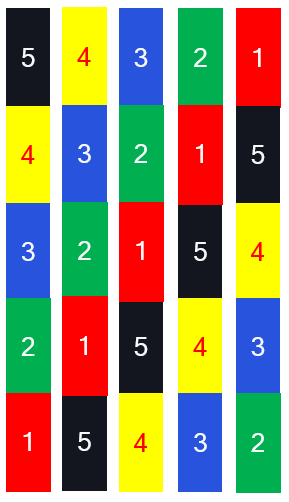 If the hops are close-by, we dont see the need to restrict the frequency-domain overlap to only consecutive hops. Similarly, i dont see the need to excluding the case of following the legacy hopping pattern with just a small shift in frequency of the frequency-adjacent patterns (as the example below):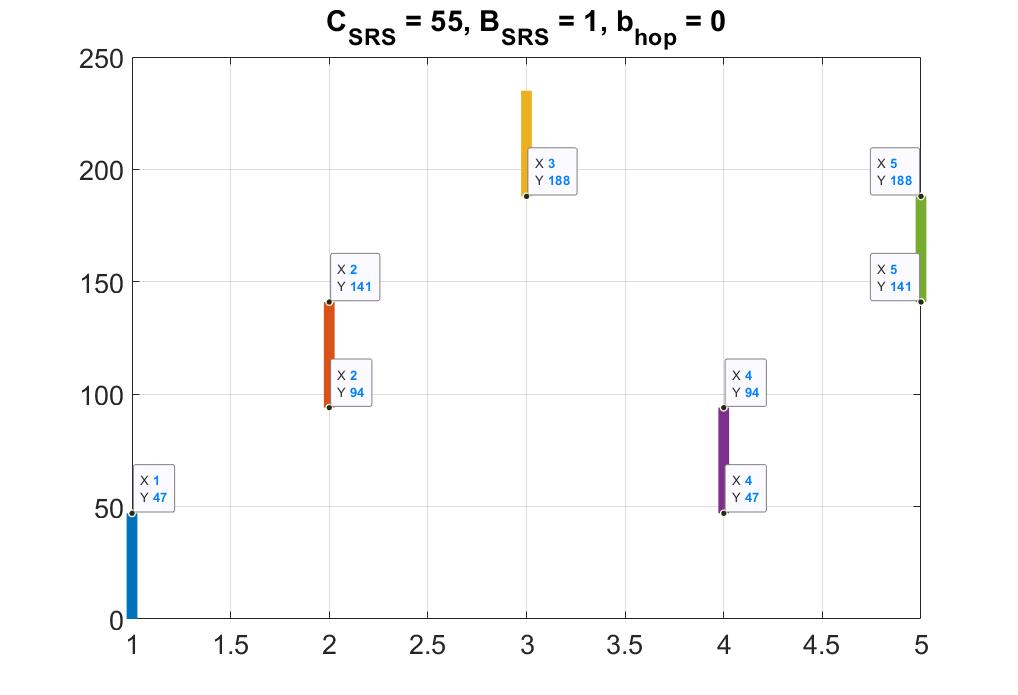 IIT Kanpur, CEWiTWe are fine with the proposal. ZTEAgree with Samsung’s modification.mtk1, This issue may move to section 4 since it is only related to SRS FH2, no strong view for using “adjacent“ or “consecutive“. Both are fine NTT DOCOMOWe are fine with the updated proposal by Samsung.ConclusionThe scope for RedCap positioning includes FR1 and FR2.CompanyProposal[12]Proposal 3: Support Redcap PRS processing capability with reduced bandwidths e.g., 20MHz for FR1 and 100MHz for FR2 including a reduced Rx antenna/RF chain of a single antenna.  [1]Proposal 4: For improving the positioning accuracy of RedCap UEs, support transmit/receive frequency hopping for SRS and PRS with partial overlapping frequency resources for both FR1 and FR2. [4]Proposal 1:	For RedCap UE positioning, the maximum DL/UL frequency hopping bandwidth should be limited to 100MHz at FR1.Proposal 2:	On frequency hopping for RedCap UE positioning, reuse the existing bandwidth part restriction for each hop, i.e. up to 20MHz at FR1 and 100MHz at FR2 per DL/UL BWP.CompanycommentvivoOKHuawei, HiSiliconSupport it as the conclusion.NECSupport.ZTEAgree with Huawei’s comment. The maximum hopping bandwidth for a single hop should refer to the maximum bandwidth supported for legacy RedCap UE. A simple conclusion is necessary.QualcommSupportCMCCSupport.IntelFine with a conclusion. EricssonOk with a conclusionAppleFine as conclusion.SpreadtrumSupport it as the conclusion.CompanyProposal[12]Proposal 1: Prioritize timing-based positioning technique such as TDoA, RTT for Redcap positioning. [14]Proposal 3: Support both DL/UL timing and angle based positioning methods for hopping based positioning methods[9]Proposal 1: RAN1 should discuss how to perform phase alignment between frequency chunks in PRS frequency hopping/stitching including the impacts of a poor channel on the overlapping RB/REs.Proposal 2: RAN1 should support phase alignment for Multi-RTT and determine if phase alignment is needed for both UL at the gNB and DL at the UE.CompanycommentNokia/NSBSupport but we feel this is somehow obvious. CompanyProposal[11]Proposal 2: It is up to RAN4 to define RRM requirements for UE performing DL PRS Rx frequency hopping.•	A LS to RAN4 can be sent.CompanycommentNokia/NSBAgree with FL view. CompanyProposal[8]Proposal 9: Support frequency hopping is configurable across multiple DL PRS resources or resource-sets.[5]Proposal 1: UE perform frequency hopping reception between different PRS transmission repetitions within one period of one PRS resource can be considered.Proposal 2: UE performs frequency hopping reception of PRS between PRS resources can be considered.[18]Proposal 1: Repetition scheme for PRS can be considered to realize DL PRS frequency hopping in Rx.Proposal 2: For frequency hopping of PRS, support configurable overlapped bandwidth between two adjacent hops to address the influence caused by phase offset between hops.Proposal 3: For frequency hopping of PRS, support presence of overlapped bandwidth between two adjacent hops associates with the level of phase offset between hops.Proposal 9: Consider using small SCS to increase the positioning performance for RedCap UEs with low speed at least.[15]Proposal 1: For DL PRS Rx Hopping, the UE hops within a DL PRS resource. The specification impact includes the following:Frequency domain: no changeTime domain: increase number of repetitions to enable mapping over BW. This may need an update to parameters like the L-PRS-ResourceRepetitionFactor, DL-PRS-ResourceTimeGap and the DL-PRS-Periodicity.[2]Proposal 2: RAN1 should wait the reply LS from RAN4 for further discussion on PRS Rx hopping reception.[16]Proposal 1	Inter-slot PRS frequency hopping can be implemented without RAN1 specification impact.Proposal 2	Send an LS to RAN4 requesting to consider measurements based on intra-slot hopping for RedCap UEs.Proposal 4	Support sub-slot (symbol) level repetitions, with resource time gap using symbol resolution.CompanycommentCATTSupport the proposal.vivoWe are generally OK for the main bullet. But we have some concern on the last FFS, considering the UE may measure the PRS resource from multiple TRP for each hop, the benefit and performance of intra- slot repetition is unclear.InterDigitalIs this discussion related to the definition of “DL PRS Rx hopping sequence” in 3.3?FL: thanks for your comment. The hopping sequence in 3.3 is the sequence of hops where each hop would be one repetition instance of the DL PRS. Huawei, HiSiliconUp to RAN4.NECSupport.ZTEWe believe this proposal is highly related to the conclusion of RAN4, if eventually the switching gap is less than 1 ms, then both inter-slot Rx hopping of DL PRS and intra-slot Rx hopping of DL PRS can be supported, where:Inter-slot Rx hopping of the DL PRS is supported using DL PRS repetitions of a DL PRS resourceIntra-slot Rx hopping of the DL PRS is supported by implementation (e.g. DL PRS can be configured with comb size 2 and symbol number 12 in a slot. Then symbols {3,4} are a repetition of symbols {1,2} and naturally intra-slot hopping can be supported).SONYSupportmtk1, we would consider it is up to RAN4. Because if a UE has short RF switch time, the UE could also hop within a resource with large symbol number, for example when comb-4 with 12 symbols being configured. UE could measure in the first 4 symbols, hop in second 4 symbols and further measure in last 4 symbols.Nokia/NSBHard to agree on the main bullet prior to RAN4 decision. Might be better to directly discuss what enhancements are really needed (i.e., details of the FFS points). Futurewei1It is too early to discuss the details of DL PRS repetition without knowing configuration parameters such as the switching time from one hop to another. QualcommWe think that the hopping could happen within a single repetition also (e.g. 12-symbol PRS pattern with comb-4, there are 3 fully-staggered patterns. A UE could measure the first and the last with a retune in between. It may be related to the RAN4’s agreement on the retuning time. Overall, we agree with ZTE’s proposal. CMCCWe think that it should be up to RAN4, at least we should wait for the LS reply from RAN4.IIT Kanpur, CEWiTWe Support the proposal IntelWe understand the intention, but it would be good to wait for the progress in RAN4 before we can make a decision on this. EricssonWe agree with QC and ZTE that hopping could happen within a single repetition with 12 symbol PRS. However, this would limit the deployment of PRS to comb 2 or comb 4. since 1-symbol PRS are being introduced, we think we could leverage on this to also support it for larger comb sizes. AppleSupportSpreadtrumSupportCompanyProposal[12]Proposal 4: Support only longer PRS symbol lengths for RedCap devices {6,12} and FFS support PRS symbol lengths of {2, 4}.[16]Proposal 3	Support partially staggered PRS patterns.CompanycommentAgreementFor RedCap UEs, support at least measurements on DL PRS with Rx frequency hopping using a measurement gapFFS: details on RedCap UE processing capabilities for DL PRS with Rx frequency hopping and MGFFS: the use of a single or multiple instances of a MGsFFS: the use of PPWCompanyProposal[6]Proposal 7: For RedCap UE positioning with  Rx frequency hopping, support a single instance of a MG.[8]Proposal 8: For RedCap UE positioning, only support the use of a single instance of MG for DL PRS with Rx frequency hopping.Proposal 6: Support the RedCap UE’s processing time for Rx frequency hopping as part of the UE capability.[13]Proposal 2: To ensure positioning performance, a single MG instance is used for PRS measurement of all hops.[19]Proposal 1: RAN1 should support a single instance of a MG for DL PRS FH.[22]Proposal 2-1: The reception frequency hopping across gap instances for the combination to acquire a larger measurement BW is not considered. If it is supported, there should be a signaling to indicate to NWProposal 2-2: Support the reception frequency hopping in each gap instance for the combination to acquire a larger measurement BW[17]Proposal 4: Support a MG-based DL-PRS frequency hopping approach in which the UE is expected to perform up to N Rx Retunings during a single MG instance in order to measure multiple frequency parts of a single PRS resource, with N = [4]. FFS: the case of hopping across multiple instances of a MG[1]Proposal 1: For RedCap UE with DL PRS Rx hopping, RAN1 to discuss measurement gap length.[3]Proposal 4:	•	For MG-based Rx frequency hopping, send an LS to RAN4 to determine one of the following methods and study detailed MG design-	One MG instance for multiple hops-	One MG instance for one hopProposal 5:	•	For MG-based PRS Rx frequency hopping, detailed Rx hopping behavior within MG depends on RRM requirement, which is up to RAN4.[5]Proposal 4: UE can only apply a single instance of a measurement gap to complete one PRS frequency hopping reception.[18]Proposal 6: Whether all the frequency hops are included in a single measurement gap or multiple measurement gaps, is determined by the measurement gap configuration and the PRS processing capability of RedCap UE.[15]Proposal 2: Additional design details  DL PRS Rx Hopping are as follows:Time domain repetition may have to account for the hops across the bandwidth as a single repetition is over multiple hops. The muting pattern may either mute a single hop or may mute a hop set. The measurement gap may have to accommodate the duration of the hop set. This may be accommodated by a single large MG or multiple instances of a MG.Gapless measurements based on the PRS Processing Window (PPW) should be lower priority.Proposal 4: A reply from the RAN4 LS is needed to  update the existing sets of values for the UE DL PRS processing capability. CompanycommentCATTSince the majority supports a single gap covering the whole DL PRS Rx FH reception, we prefer to try a single gap for the consensus. And we can inform the conclusion to RAN4 for confirmation.Therefore, we prefer the following updated proposal:Updated Proposal 2.3a-1: For DL PRS Rx hopping using measurement gap(s), send an LS to RAN4 requesting the followingFor a given DL PRS with hopping, whether a single measurement gap or multiple measurement gaps may should be configured  configured to overlap with at least 1 DL PRS hopping sequence Send an LS to RAN4 to check if there is any issue to support the above enhancement.vivoOkay with FL proposal, but remove ”configured to overlap ” after may be configured in the sub-bulletInterDigitalWe suggest to change “DL PRS with hopping” => “DL PRS Rx hopping“. If the intention of “DL PRS hopping sequence” is “DL PRS RX hopping sequence”, there is a need to define what an Rx hopping sequence is.Huawei, HiSiliconNo need for the LS. This is exactly RAN4 RRM scope.NECWe think RAN4 may cannot determine it directly, because it should consider the switching gap length, number of hops, measurement gap length, PRS processing capability simultaneously.  ZTEIn our understanding, as long as the length of a MG instance is long enough, a single MG instance can cover all the DL PRS hops. mtkWe also don't consider to send LSNokia/NSBAgree with Huawei. We can also wait for RAN4 to determine switching times prior to decided if single MG can be supported. Futurewei1This depends on the dwell time of  “1 DL PRS hopping sequence”, the number of hops, and switching time from one hop to another.  QualcommWe support CATT’s update. CMCCIt should be up to RAN4.IIT Kanpur, CEWiTWe Support the proposal IntelThe need to send LS to RAN4 is not clear. Share similar view as HW. EricssonWe think this should be driven by RAN4. CompanycommentCATTSupport Huawei, HiSiliconNo need to discuss it in RAN1. Any capability pertaining to DL PRS processing should be decided by RAN4 RRM.NECSupport.ZTESupportSONYSupportNokia/NSBAgree with Huawei. IIT Kanpur, CEWiTWe Support the proposal IntelShare similar view as HWCompanyProposal[14]Proposal 2: Support PRS processing window to receive PRS via Rx hopping[6]Proposal 8: For RedCap UE positioning with DL Rx frequency hopping, support the use of PPW, e.g., one/multiple PPW based BWP frequency retuning method.[8]Proposal 7: Down-prioritize the frequency hopping operation within a PRS Processing Window (PPW) for RedCap UE.[10]Proposal 1: PPW only with PRS as higher priority could to be used for PRS Rx FH.[13]Proposal 3: De-prioritize PPW for RedCap UE with PRS frequency hopping measurement.[11]Proposal 1: For RedCap UEs, the PPW-based DL PRS measurement with Rx frequency hopping should be treated as low priority.[19]Proposal 2: RAN1 may not need to support PPW with FH.[22]Proposal 2-4: The use of PPW for positioning measurements for RedCap UEs is not considered[20]Proposal 1: Deprioritize DL-PRS frequency hopping outside MG.[17]Proposal 5: Support Rx frequency hopping for MG-less PRS processing using the following principle as a starting point: A UE may perform Rx frequency hopping within a PPW instance under the condition that the required retune time before and after each hop is taken into account in the specified PRS prioritization/collision rules. E.g. If the retune time before or after a low-priority PRS hop collides with a high-priority channel, then the UE does not perform the Rx frequency hopping. FFS: Details including relation to the Rx frequency hopping with the PPW types[3]Proposal 6:	•	For PRS Rx frequency hopping, PPW-based method is not supported.Proposal 9•	For RedCap positioning without frequency hopping, the following aspects related to PPW should be further considered.-	The type of PPW can be limited to Type 1A and Type 2.-	The collision rules between PPW and UL transmission for a half-duplex UE (HD-UE) in FDD.[5]Proposal 3: Only measurement gap based measurement for DL PRS frequency hopping should be considered.[9]Proposal 3: Unless a critical issue is identified, RAN1 should support DL PRS frequency hopping outside MG for RedCap UE.Proposal 4: RAN1 should specify solutions to effectively support DL PRS frequency hopping within PPW configurations.[7]Proposal 2For DL PRS with Rx frequency hopping for RedCap UEs, only MG based measurement is supported.  [15]Proposal 2: Additional design details  DL PRS Rx Hopping are as follows:Time domain repetition may have to account for the hops across the bandwidth as a single repetition is over multiple hops. The muting pattern may either mute a single hop or may mute a hop set. The measurement gap may have to accommodate the duration of the hop set. This may be accommodated by a single large MG or multiple instances of a MG.Gapless measurements based on the PRS Processing Window (PPW) should be lower priority.[2]Proposal 1: Do not further consider MG-less/PPW-based scheme for PRS Rx frequency hopping for the target UE.[16]Proposal 5	PPW is not supported with DL PRS Rx hopping.CompanycommentCATTDo not support.We prefer to further discuss DL PRS with frequency hopping using PPW, in order to increase the complexity of configuration of DL PRS with frequency hopping. In PPW, the priority of different signals can be defined and configured, which is a significant advantage of PPW compared with MG.vivoSupportInterDigitalOur preference is to support the PPW. Since a priority level can be associated with PRS, a PPW for Rx hopping is beneficial so the UE can prioritize between making measurements of PRS and processing of other DL channels. Huawei, HiSiliconSupport.NECSupport.ZTESupport.SONYSupportmtkSupport the proposalNokia/NSBDo not support. For the companies that do not want to support DL FH with the PPW can they explain the technical concern? It is really weird for us to say that a Rel-17 feature can’t be implemented with RedCap devices which want to support high accuracy positioning at this stage already. CMCCSupport.IntelSupportEricssonSupport. In our understanding, only one of the hop  of the DL PRS will correspond to the active BWP. That means that the UE would need to receive data together with DL PRS and in the next slot or so, switch outside the active BWP. If multiple PRSs are received, this mean the UE is maintaining the active BWP for one hop for each PRS.   Thus we would configure the PPW for only 1 slot in every hop, and expect the scheduler to work around the hopping sequence to schedule data and receive harq feedback. This sounds overcomplicated for the potential benefits. AppleOkaySpreadtrumSupportCompanycommentvivoDo not support.  For PRS Rx frequency hopping, it is sufficient to only apply MG-based method, no need to extend to PPW-based method. PPW was introduced for low-latency purpose. If the DL PRS is inside the active DL BWP and has the same numerology as the active DL BWP, PPW can be applied without additional procedures of MG request and configuration, so that physical layer latency is reduced. But when Rx frequency hopping is needed, the DL PRS is always outside the active BWP, compared with MG-based method, we don’t find enough benefit for PPW-based method.In addition, support of PPW assumes the UE can process data and PRS in the window, but when Rx frequency hopping is needed, the DL PRS is always outside the active BWP, and the DL and UL signal can not be processed in the case.LGESupport the proposal 2.4-1 in round 1.Huawei, HiSiliconWe can be flexible with PPW-based if the follow-up understanding is confirmed from proponents (basically it should be a feature combination without enhancement)No additional change or restriction on the use of PPW beyond modification of the condition with respect to the active BWP is introduced.The current PPW length is used without considering enhancement due to RF retuning time.The current (N,T)/(N2,T2) candidate values are used without introducing new values or new methods of calculating the PRS duration.Whether to define RAN4 requirement is up to RAN4.SamsungAs we suggested in tdoc, at least the PPW with PRS as high priority should be considered which has similar effect as MG. For PPW with PRS as not high prioirty, it may not have much use since the PRS (hops) could easily dropped to make the measurement less useful.Nokia/NSBWe are okay with the bullets from Huawei. We feel that minimal changes would be needed to ensure that PPW can work. We support at least Type 1A and Type 2. IntelGiven that UE needs to perform RF returning for Rx frequency hopping, the benefit of considering PPW for PRS measurement is not clear. The key objective for RedCap positioning is to enable higher accuracy and not optimzie for positioing latancy. Thus, consideration of PPW with FH-based operation is not necessary for RedCap UEs. Note that RedCap UE can operate using PPW when not using FH based on Rel-17 specs. Moerever, during the last meeting, we agreed to decouple the BWP switching for DL PRS Rx frequency hopping and sent LS to RAN4. However, if we reuse the current mechanism for PPW, BWP switching is clearly involved, which seems contradiactory to the previous aggreement. QualcommWe generally agree with Huawei’s understanding. We just noticed that:Especially for Type 1A, and given the available legnths of PPW windows, when a PRS is higehr priority than other channels, the UE already drops all the other channels in both NR and LTE. So, what does it preclude the UE in the current spec, to retune and get measurements on other hops? a rel-17 redcap UE supporting type 1A PPW could already do it (just that, for the PPW-based processing, the requirements will be based on 20 MHz since RAN4 would not add new requirements for PPW-based processing, likely only for MG-based processing). Having said the above, if indeed we are still strong minority, we are OK to not spend more time on it and just proceed with MG-based processing. ZTEGenerally, our first preference is to support only MG-based hopping. What we are really opposed to is using BWP switching to realize PPW-based hopping because PPW is configured within active BWP. However, as clarified by Qualcomm, we can also be flexible at least for PPW Type 1A. Type 1A refers to the determination of prioritization between DL PRS and other DL signals/channels in all OFDM symbols within the PRS processing window. The DL signals.channels from all DL CCs (per UE) are affected across LTE and NR.Technically we are fine to further discuss this feature if the understanding raised by Huawei can be confirmed. mtkDon't support PPW based. If PRS has higher priority, MG based is good enoughNTT DOCOMOWe prefer the proposal 2.4-1 in round 1. In order to support PPW-based positioning with frequency hopping, BWP swiching is required, which prevents low latency positioning.OPPOSupport Proposal 2.4-1 in Round 1. CompanyProposal[6]Proposal 3: For RedCap UEs positioning in HD-FDD, collision handling rules for UL SRS-Pos transmission and DL reception should be defined.Proposal 10: For RedCap UEs positioning in HD-FDD, collision handling rules for DL PRS and other UL signals/channels within PPW should be defined, e.g., by the following two methods.Method 1: Reuse collision handling rule for DL PRS and other DL signals/channels in PPW in Rel-17, with new definition of PPW types (Type 3/4).Method 2: Reuse the collision handling rule for other DL signals/channels and UL signals/channels for RedCap UE in HD-FDD.[3]Proposal 9For RedCap positioning without frequency hopping, the following aspects related to PPW should be further considered.The type of PPW can be limited to Type 1A and Type 2.The collision rules between PPW and UL transmission for a half-duplex UE (HD-UE) in FDD.[7]Proposal 6•	For HD-FDD RedCap UE, collision handling between DL PRS and UL channels/signals within a configured positioning processing window outside the measurement gap needs to be addressed.CompanycommentCompanyProposal[13]Proposal 5: For PRS reception with hopping, one or more of the following parameters in assistance data should also be introduced to facilitate UE’s PRS measurement.Number of hopsNumber of overlapped RB between hopsTotal bandwidth of all hopsCompanycommentInterDigitalDoes this discussion relate to the definition of an Rx hopping sequence (AI 3.3)?CompanyProposal[6]Proposal 11: Support a RedCap UE to use an on-demand method to provide the recommended PPW-related configuration information to the network (serving gNB/LMF).[13]Proposal 6: For on-demand PRS, a RedCap UE can request a larger bandwidth that the UE supports, which implies PRS frequency hopping measurement is requested.CompanycommentCATTSupport a RedCap UE to use an on-demand method to provide the recommended PPW-related configuration information to the network (serving gNB/LMF).CompanyProposal[18]Proposal 7: For NR RedCap UEs, study the muting mechanism for frequency hopping sub-bands.Proposal 8: For NR RedCap UEs, separate muting options configured for each hop is slightly preferred due to the flexibility on resource allocation.[15]Proposal 2: Additional design details  DL PRS Rx Hopping are as follows:Time domain repetition may have to account for the hops across the bandwidth as a single repetition is over multiple hops. The muting pattern may either mute a single hop or may mute a hop set. The measurement gap may have to accommodate the duration of the hop set. This may be accommodated by a single large MG or multiple instances of a MG.Gapless measurements based on the PRS Processing Window (PPW) should be lower priority.CompanycommentNECMuting pattern by considering hop configuration is beneficial for spectral efficiency.CompanyProposal[10]Proposal 2: RAN1 to study the impact of RACH related signal to the PRS Rx reception FH.CompanycommentAgreementFor RedCap UEs, support SRS for positioning frequency hopping by Using a configuration separate from the existing BWP configurationFFS: hopping is configured within a SRS resource or across SRS resourcesCompanyProposal[6]Proposal 1: For positioning for RedCap UEs with UL SRS-Pos Tx Hopping, the UE hops within a UL SRS-Pos resource.[13]Proposal 7: For RedCap UE, support frequency hopping across SRS resources.[11]Proposal 3: For RedCap UEs, consider the following enhancement on BWP configuration to support SRS for positioning frequency hopping:•	Alt. 1: Define a virtual UL BWP which is outside of RedCap UE active BWP limitation;•	Alt. 2: Define a BWP set consisting of multiple BWPs. The total number of BWP and BWP set for a UE is up to 4.Proposal 4: For RedCap UEs, consider the following enhancements on SRS for positioning configuration to support frequency hopping:•	Alt. 1: Frequency hopping is configured for a given SRS for positioning resource.•	Alt. 2: Frequency hopping is configured for a given SRS for positioning resource set.•	Alt. 3: Frequency hopping is configured across multiple SRS for positioning resource sets.[19]Proposal 5: •	LS reply from RAN4 regarding the switching time values should be taken into account, and considering that RAN1 agreed DL PRS Rx hopping within a DL PRS resource at the last meeting, RAN1 should discuss further to support UL SRS hopping within a SRS resource depending on the switching time values.[22]Proposal 3-7: It is feasible to have a particular SRS resource set for hopping purpose in which each resource has the associated beam direction, and each resource could be associated with several different starting RB locations in different time instances. The resource transmitting in different starting RB locations has the same transmission power and the same transmission direction[20]Proposal 4: As parameter configuration method for determining the frequency hop of the SRS for positioning, the following alternatives can be considered.Alt. 1) Separately configured with SRS-Pos configuration.Alt. 2) Jointly configured with SRS-Pos configuration.Proposal 5: The intra-slot + inter-slot SRS-pos Tx hopping mechanism should be considered.[17]Proposal 6: For SRS for Positioning frequency hopping:Define SRS for positioning associated with a CC (and not an active BWP) with each own numerology and bandwidth (e.g. similar to the SRS for Positioning of Rel-17 RRC inactive feature). Introduce a transmission/switching/retune gap before and after a transmission of such an SRS resource. [1]Proposal 2: For RedCap UE Tx frequency hopping is configured within one SRS resource, RAN1 should clarify which one or both of the following possible alternatives:Alt 1: One SRS resource spanning the instantaneous bandwidthAlt 2: One SRS resource spanning the total frequency hopping bandwidth[3]Proposal 7:	•	SRS for positioning frequency hopping configured across SRS resources is supported, including the following.-	Hopping is configured across multiple SRS resource set/resource lists-	Each SRS resource set/resource list is associated with a hop, and each hop includes a SRS resource set/resource list.-	Each SRS resource set/resource list is configured with a ‘virtual BWP’, similar to the ‘BWP configuration’ of SRS outside initial BWP in RRC_INACTIVE[4]Proposal 3:	For RedCap UEs positioning, support the SRS frequency hopping across multiple BWPs with multiple SRS resources.  [5]Proposal 5: SRS hopping between SRS resources should be supported.[9]Proposal 5: RAN1 should support SRS for positioning frequency hopping within an SRS resource, where the SRS resource configuration is separate from the existing UL BWP configuration. Proposal 6: When UE is FH within an SRS resource it should transmit part of the SRS resource/sequence (i.e., 1 SRS frequency hop) during one hop. [7]Proposal 3For SRS for positioning with frequency hopping for RedCap UEs,  Frequency hopping is configured within an SRS resource.SRS resource set is configured within a carrier. [15]Proposal 3: To support SRS for positioning frequency hopping, the hopping configuration need to identify the number of hops, the bandwidth of each hop, and the amount of overlap between hops. The hopping can be configured within an SRS resource or across resources. Both cases require an update to the existing configuration.[2]Proposal 3: Following Rel-17 Option 2 of SRS for positioning transmission in RRC_INACTIVE, SRS transmission in a frequency hopping way outside the initial UL BWP is supported for RedCap UEs.Proposal 4: Support SRS transmission outside the active UL BWP to support SRS Tx hopping based positioning of RedCap UEs in RRC_CONNECTED state.Proposal 6: Study the enhancement of pos-SRS configuration to achieve SRS Tx frequency hopping within an SRS resource, e.g., introducing the frequency/time domain offset between adjacent hops, the number of hops for a single transmission occasion.Proposal 7: Subject to UE capability, within a larger BWP with bandwidth beyond maximum RedCap UE bandwidth to achieve SRS Tx frequency hopping, MIMO SRS can also be configured.[17]Proposal 7: Study further at least the following two options for the SRS frequency hopping pattern:Option 1: Use the current hopping formula of SRS as a starting point and update it such that there can be frequency domain overlap over 2 hops that are adjacent in frequency. Example of the update in the frequency-domain starting position  : Option 2: Use a staircase-like hopping formula with a parameter that controls the amount of overlap of frequency domain adjacent hops. CompanycommentCATTWe support the SRS Tx hopping is configured within the SRS resource. And how to configure the SRS Tx hopping had better to listed as FFS. Therefore, we prefer the following revision:Updated Proposal 3.1-1: for RedCap UEs, SRS for positioning Tx frequency hopping  is configured within the SRS resource. separately from the SRS configuration in the active BWP, similarly to the SRS configuration for RRC_INACTIVEFFS :SRS Tx hopping is configured separately from the SRS configuration in the active BWP, similarly to the SRS configuration for RRC_INACTIVE within the SRS resource.FFS: details on how to configure the hopping pattern, e.g. modify  the equation for legacy FH or define a new hopping formulaFFS: support of inter or intra slot FHFFS: support of the MIMO SRS with SRS Tx frequency hopping for redcap UEs. vivoOK with the main-bullet of FL proposal. However, we have concerns about the first sub-bullet for hopping configured within an SRS resource. Firstly, the concept of SRS Tx hopping is configured within the SRS resource is unclear. For example, different hops are different symbols of SRS resource, or different hop are different repetitions of SRS resources. Secondly, different from DL PRS, there is no repetition configuration in SRS resource configuration. So, if different hops are different symbols of SRS resource, SRS Tx hopping is configured within the SRS resource may require UE complete the hopping within a slot. And it may introduce the huge impaction for specification. But before the receiving the response of LS from RAN4, it is difficult to confirm the UE can complete the hopping within a resource in a slot. In addition, for SRS frequency hopping, either SRS hopping within an SRS resources or SRS hopping within SRS resource sets can work.  So, for the issue, we prefer to list all the option and decide it based on RAN4 response in the next meetingInterDigitalWe support the proposal in principle. We don’t see a need to include “similarly to the SRS configuration for RRC_INACTIVE” since we are not sure if there will be commonalities between SRS design for RRC_INACTIVE and Tx frequency hopping. If the intention is to emphasize that a separate SRS config from the config in active BWP, “for RedCap UEs, SRS for positioning Tx frequency hopping  is configured separately from the SRS configuration in the active BWP” is sufficient.Huawei, HiSiliconOK in general.ZTEWe agree with vivo’s understanding and we still prefer SRS Tx hopping configured across SRS resources.SRS hopping within one resource may have less flexibility since the current SRS configuration for each resource is only limited to one slot, and then the SRS hopping is limited to intra-slot hopping case only.mtkIt seems that both hopping within a resource, or hooping within a resource set work. To hop within a resource may  limit the hopping within a slot.It seems to be more okay to hop within a resource set and it can be across consecutive slotsNokia/NSBWhat does the main bullet actually give us over the prior agreement? We already agreed to have a configuration separate from BWP configuration. So we don’t see the need to discuss that part at all here. The key is hopping in a resource or across resources. From our side we support hopping within a resource.Futurewei1RAN1 should clarify the concept of SRS Tx hopping is configured within the SRS resource. Based on our understanding, there are multiple interpretations as follows:Alt 1: One SRS resource spanning the instantaneous bandwidthAlt 2: One SRS resource spanning the total frequency hopping bandwidthIt is too early to decide whether intra- or inter-slot, which depends on other configuration parameters such the number of hops, and switching time from one hop to another. CMCCWe are OK with the main bullet but think it is pre-mature to only say support of configuring SRS Tx hopping within a resource. Suggest to list all the options.IntelWe are generally fine with the proposal in principle. We also prefer to configure SRS frequency hopping within an SRS resource. The update from CATT align with our view. For the last FFS: we do not think we need to discuss MIMO SRS in this AI. It is clearly out of scope. The use of MIMO SRS for the purpose of positioning has been motivated by its transparency to the UE. Introducing Tx FH for MIMO SRS for a RedCap UE would certainly violate that and thus, outside the scope of the WI.EricssonOk with CATT’s update.  We do not think that it should be an issue to keep 1 SRS resource for positioning and hop over multiple slots. AppleFine with main bullet.QualcommWe dont agree on using „MIMO SRS“ for this purpose and it is not needed even as an FFS. It will not be transparent to the UEWe dont see the need of „, similarly to the SRS configuration for RRC_INACTIVE“Then, generally OK. SpreadtrumWe shared the similar views with vivo.OPPOSorry for the late input for Round 1. Actually we failed to find this high priority issue in Round 2, perhaps the discussion was by any good reason stopped. Regarding the Proposal 3.1-2 updated after the 1st GTW, we would like to be supportive. Our preference is on Alt.4, so we hope all these alternatives can be further accessed and discussed by the group. AgreementFor RedCap UEs, SRS for positioning Tx frequency hopping is configured (select one alternative):Alt 1: within one SRS for positioning resourceAlt 2: across resources, within one SRS for positioning resource setAlt 3: across resource sets, with all resources in a set corresponding to the same hop sub-bandwidthCompanycommentCATTWe prefer Alt.1.vivoWe are open to further discuss 3 Alternatives. But regarding Alt 1, we need proponents to clarify the following questions.Considering inter-slot repetition is not supported for posSRS, so, whether to only support intra-slot hopping?For intra-slot hopping (if confirmed by RAN4),  Based on current SRS pattern for a SRS resource, how to support FH for some full stagger pattern with large comb size, such as comb-8 with 8 symbols or 12 symbols?How to support FH for SRS patterns without intra-slot repetition, such as patterns of (comb2, 2 symbols), (comb 4, 4 symbols)?whether to support non-consecutive OFDM symbols for a SRS resource due to RF retuning time, for example, some symbols (e.g.,symbol 2, 4 , 6..) are used in RF retuning and doesn’t transmit signal when SRS is configured as (comb 8, 8 symbols) , or (comb 2, 12 symbols) pattern? In our view, for SRS frequency hopping, either SRS hopping within an SRS resources or SRS hopping across SRS resource sets can work. But at least from the perspective of flexibility and spec impact, we have not found that SRS within a SRS resource has more advantage. Whether proponents of Alt 1 can further provide the advantage of Alt 1?NTT DOCOMOWe prefer Alt.1.CompanyProposal[6]Proposal 2: UL Tx  frequency hopping pattern information should include the following SRS-Pos resource configuration information:In time domain:the start time of the frequency hopping pattern the end time of the frequency hopping patterntime gap between two consecutive hops (in unit of slot or OFDM symbol)In frequency domain:partial overlapping size(granularity: PRB or RE)starting PRB index per frequency hoppingthe number of frequency hopping N, N={1,2,…,N_max}FFS:N_max[13]Proposal 8: For RedCap UE with SRS, introduce partial overlapping in frequency for adjacent hops.The number of overlapping PRBs in adjacent hops is based on the bandwidth of each hop.[21]Proposal 2: For UE-assisted Redcap positioning, bandwidth overlap between the adjacent frequency hops should be supported.Proposal 4: For RedCap positioning, the overlap of bandwidth between the adjacent hops is X PRB. The possible values of X are 1,2,4,8 PRB.[22]Proposal 3-4: For the configuration for SRS transmission frequency hopping, it is up to NW to determine whether there is partial overlapping in frequency domain, or the overlapping RB number between hops[20]Proposal 2: Following parameters should be included in SRS-pos frequency hopping configurationNumber of hops, bandwidth of each hop, switching gapProposal 3: For configuration of frequency hopping for SRS-Pos, the followings can be considered:Alt. 1) based on the frequency hopping principles for SRS-MIMO resource configurationAlt. 2) new frequency hopping configuration dedicated for the SRS-pos resource configurationProposal 6: For SRS for positioning frequency hopping configuration mechanism, following should be specified:Switching mechanism for SRS-pos frequency hopping configurationConfiguration of overlap sizeProposal 9: Support both of partially overlapped frequency hopping structure and non-overlapped one.[17]Proposal 1: Support DL-PRS Rx frequency hopping and SRS for Positioning frequency hopping with overlapping tones.A UE cannot perform coherent DL-PRS processing or coherent SRS transmissions without overlapped hopping.Proposal 3: Support in the specification multiple overlap options between 2 frequency-adjacent hops with a minimum value of 1 PRB. Proposal 7: Study further at least the following two options for the SRS frequency hopping pattern:Option 1: Use the current hopping formula of SRS as a starting point and update it such that there can be frequency domain overlap over 2 hops that are adjacent in frequency. Example of the update in the frequency-domain starting position  : Option 2: Use a staircase-like hopping formula with a parameter that controls the amount of overlap of frequency domain adjacent hops.[1]Proposal 3: For RedCap UE Tx frequency hopping, RAN1 to discuss instantaneous SRS bandwidth configurations per hop.  [3]For the sizes of overlapping bandwidth for different hops, the balance between phase error compensation performance and bandwidth span of frequency hopping should be considered.A size smaller than 8 PRBs can be considered [9]Proposal 7: For the SRS frequency hopping, the SRS configuration independent with the existing UL BWP supports at least with the following configuration parameters Starting RB index and the number of RBs of the SRS resource, Starting slot, the number of slots and/or the number of symbolsPeriodicity and offsetSRS sequence IDNumber of frequency hops, Gap time between frequency hops, Number of RBs overlapped between frequency hopsProposal 9: RAN1 should discuss the detailed feature to support frequency hopping while waiting for RAN4 input.[7]Proposal 4For SRS for positioning with frequency hopping for RedCap UEs,  Starting PRB, size of subband for each hop and switching period between adjacent hops are configured within an SRS resource. Periodic, semi-persistent and aperiodic SRS transmission are supported. [15]Proposal 3: To support SRS for positioning frequency hopping, the hopping configuration need to identify the number of hops, the bandwidth of each hop, and the amount of overlap between hops. The hopping can be configured within an SRS resource or across resources. Both cases require an update to the existing configuration.[2]Proposal 5: To achieve SRS Tx frequency hopping for RedCap UEs in RRC_INACTIVE or RRC_CONNECTED state, the configuration includes frequency location and bandwidth, SCS, and CP length for a larger BWP containing the frequency resources for all hops. Proposal 8: The enhancements of pos-SRS configuration should be supported to enable partial overlaps between hops for RedCap UEs.[16]Proposal 9	SRS for positioning Tx bandwidth hopping is supported for RedCap UEs, by extending the SRS configuration with at leasti.	The total BW to be covered over all hopsii.	The gap (in symbols) between two adjacent hopsiii.	The overlap between two adjacent hops in frequency domain1.	FFS: whether the overlap is common for all hops or specific for each hop.Proposal 10	A new repetition number can be introduced to indicate the number of SRS frequency hopping where each hop has one symbol in one SRS frequency hopping, or to indicate the number of symbols in one SRS hop, if partially overlapped SRS frequency hopping is configured.Proposal 11	The frequency hopping configuration parameters can be configured both at resource set level and/or resource level. If frequency hopping is configured in both level for one or more of the FH parameters, the configured parameter(s) at the resource level overrides the resource set configuration for these parameters.CompanycommentvivoThis proposal depends on the discussion of Proposal 4.1.2. If hopping is configured across SRS resources, different parameters may be configured.  So, we prefer to modify the main bullet as followsProposal 3.2a-1: for the support of Tx hopping, the configuration of SRS Tx positioning may includes one or more parameter as following:Hop IDThe number of hopsThe hop bandwidthThe time between hopsFFS: overhead reduction for multiple SRS transmissions with the same parameters. Huawei, HiSiliconSupport.NECSupport in general. We think overlap should be included as one of the parameters too.ZTEOk in general.CMCCIt should wait for the progress on Proposal 3.1-1IntelWe are fine with the proposal. EricssonPrefer to wait until discusion in 4.1 is sorted. AppleFine with proposalQualcommNot sure if „time between the hops“ will be explicitly needed as a configuraiton. If we have that each hop is „X symbols“ of a resource, and RAN4 defines the time gap needed, then we dont see the need to have the „time between the hops“. SpreadtrumWe also think that it should wait for the progress on Proposal 3.1-1.CATTOK with the proposal.LGEWe have a similar view with Qualcomm.We prefer to discuss on the time between hops as FFS regarding to cases of intra-slot or inter-slot hopping.CompanycommentvivoThis proposal depends on the discussion of Proposal 4.1.2. So, we prefer to more general option for SRS Tx hopping. In addition, the starting PRB may be configured for first hop by the frequency location of virtual BWP, or Nshift in SRS for MIMOProposal 3.2b-1 For the overlap configuration of SRS Tx hopping, it may include one or both options as following:The starting PRB for hop(s)FFS: first hop or each hopThe overlap bandwidthNote: This doesn’t mean the new parameter will be introducedHuawei, HiSiliconAlt.2NECSupport. And we prefer the Alt2 slightly.ZTEAlt. 1.mtkWe slightly prefer Alt.1, because it could control the hopping being ascending or descendingIntelWe slightly prefer Alt. 2 EricssonPrefer to wait until discusion in 4.1 is sorted. AppleAlt 2QualcommAlt 2CATTOK with the proposal.We support Alt.1.CompanyProposal[14]Proposal 5: Study scenarios of collision between SRSp and UL channels and prioritization of SRSp during SRSp hopping[6]Proposal 4: It is necessary to introduce a window so that the RedCap UEs can continuously transmit SRS-Pos signals with UL frequency hopping multiple times without being interrupted by PUSCH/PUCCH.[21]Proposal 7: A mechanism should be supported to avoid the collision of a high-priority signal with the UL SRS transmission and DL PRS reception for positioning purposes in the FDD mode.[22]Proposal 3-2: For the configuration for SRS transmission frequency hopping, consider to have the transition time at the end to retune back to the original BWP  Proposal 3-3: For the configuration for SRS transmission frequency hopping, consider to have the transition time at the beginning if the first transmission is not exactly within the uplink BWPProposal 3-5: For SRS transmission frequency hopping, UE is not expected to transmit data or other reference signalsProposal 3-6: For SRS transmission frequency hopping, consider a mechanism to abort the transmission in an instance when other uplink transmission has higher priority[20]Proposal 8: Consider following for handling of collision between frequency hopping SRS transmission and other UL transmissionOpt. 1) UL time domain window where UE is expected to transmit only SRS for positioningOpt. 2) Priority rule between SRS for positioning and other UL transmission[17]Proposal 6: For SRS for Positioning frequency hopping:Define SRS for positioning associated with a CC (and not an active BWP) with each own numerology and bandwidth (e.g. similar to the SRS for Positioning of Rel-17 RRC inactive feature). Introduce a transmission/switching/retune gap before and after a transmission of such an SRS resource.  [3]Proposal 8:	•	For SRS for positioning frequency hopping collides with other DL/UL reception/transmission, the following aspects should be considered.-	The dropping rules should include at least one of the following	Alt 1: UE drops all the SRS hops	Alt 2: UE drops affected hops	Alt 3: UE drops affected symbols-	The other DL/UL reception/transmission should include other UL signals/channels, DL signals/channels in TDD, DL signals/channels for half-duplex UE (HD-UE) in FDD[5]Proposal 6: Define scheduling restriction rules for SRS frequency hopping transmission should be supported.[9]Proposal 8: Support an UL time window where the UE is not expected to receive/transmit other signals/channels and is only expecting to transmit FH SRS for positioning. [7]Proposal 5Switching period associated with reception of DL PRS and transmission of SRS for positioning with frequency hopping has same priority as the corresponding DL PRS and SRS for positioning.[16]Proposal 6	When the SRS for positioning is using Tx bandwidth hopping, the active BWP bandwidth does not apply during transmission of the hops outside of the BWP.Proposal 7	The UE is not expected to transmit other UL signals in the same slot as the one used by a SRS with Tx bandwidth hopping while the UE is hopping outside of the active BWP bandwidth.FFS: collision rules to prioritize SRS or other transmissions.Proposal 13	If the SRS for positioning with BW hopping collides with a high priority PUSCH/PUCCH, the colliding slot(s) and the remaining SRS slot(s) in the hopping sequence are dropped.CompanycommentInterDigitalOur suggestion is to change the proposal to the study since we need to understand the details for each option.Proposal 3.3-1:  For RedCap UEs positioning transmitting the UL SRS with frequency hopping, regarding the collisions between other UL sigals and the UL SRS  with frequency hopping support one or more of study whether to support one or both of the following options, according to UE capabilities:Option 1 : Support an UL time window where the UE is not expected to receive/transmit other signals/channels and is only expecting to transmit FH SRS for positioning.FFS details of an UL time windowOption 2 : Support collision rules between the UL SRS with frequency hopping and other UL transmissionsFFS: details on the collision rules, including only dropping the UL SRSs in colliding hops.Huawei, HiSiliconWe do not support the window. It should be up to network configuration following the existing priority rule between SRS and other signals/channels.ZTEWe prefer to delete the first bullet, in our understanding the first bullet is a special case of the second bullet.Proposal 3.3-1:  For RedCap UEs positioning transmitting the UL SRS with frequency hopping, regarding the collisions between other UL sigals and the UL SRS  with frequency hopping support one or more of the following, according to UE capabilities:Support an UL time window where the UE is not expected to receive/transmit other signals/channels and is only expecting to transmit FH SRS for positioning.Support collision rules between the UL SRS with frequency hopping and other UL transmissionsFFS: details on the collision rules, including only dropping the UL SRSs in colliding hops.FFS: Support an UL time window where the UE is not expected to receive/transmit other signals/channels and is only expecting to transmit FH SRS for positioning.CMCCWe are supportive to discuss the collision rules, but we prefer to change “support” to “study” at this stage.For the 1st bullet: Note that in R16/17 positioning, the priority of SRS is lower than other UL signals/channels and no optimization on the prioritization has been supported. From this perspective, we don’t see strong need to prioritize SRS frequency hopping for RedCap UE by defining a time window.For the 2nd bullet: We are open to discuss a collision rule/timeline, and we think that a similar mechanism of the collision timeline for UE processing DL PRS within a PPW can be considered as a starting point.EricssonFine with study and agree on the options later. QualcommWe prefer to write both options indepedently and differnt options („collusion rules“ and „UL time window“) and discuss during next meeting further details. CompanycommentCATTOK with the proposal.We support Option 1, the motivation of the UL time window for hopping as follows:In Rel-17, when the UL SRS-Pos conflicts with other uplink channels/signals (e.g., PUSCH and PUCCH), the SRS-Pos are dropped without affecting the transmission of PUSCH/PUCCH. For RedCap UEs Positioning with UL frequency hopping, it may take 5 frequency hoppings to achieve a desired positioning performance, which requires that the time interval between two adjacent hops should be small enough.vivoGenerally OK, in addition to the collision between other UL signals/channels and SRS frequency hopping, maybe collision with other DL signals/channels for HD-FDD UEs can also be considered. Therefore, some modificationsProposal 3.3-2:  For RedCap UEs positioning transmitting the UL SRS with frequency hopping, regarding the collisions between other UL and DL sigals/channels and the UL SRS  with frequency hopping, study whether to support one or both of the following options, according to UE capabilities:Option 1 : UL time window where the UE is not expected to receive/transmit other signals/channels and is only expecting to transmit FH SRS for positioning.FFS details of an UL time windowOption 2 : collision rules between the UL SRS with frequency hopping and other UL and DL signals/channels transmissionsFFS: details on the collision rulesLGEWe support both options and to discuss further details, becuase both options have necessities as follows:For the Option 1: If the SRS-pos resource has lower priority than other signals/channels, it may cause positioning performance degradation. So it is necessary to define the UL time window for the case that high positioning accuracy performance should be guaranteed. For the Option 2: In UL time window of Option 1, UE cannot transmit/receive other signal/channels and it cause latency issue. So it is necessary to define the collision rules for the case that UE needs to prioritize data traffic.Huawei, HiSiliconFor Option 2, the collision rule to study means that the current collision rule does not apply?NECSupport. Both options are OK for us to study further details.SamsungGenerally ok for both. But it’s not very clear on option 1 that in such SRS transmisison window, whether SRS tx is high priority or not, or we will discuss what if the other singals are indeed happened in the window. So suggset to make it clear:Option 1 : UL time window where transmission of SRS for positioning is higher priority than other signals/channles, e.g., the UE is not expected to receive/transmit other signals/channels and is only expecting to transmit FH SRS for positioning.FFS details of an UL time windowNokia/NSBSupport the proposal to list options. FutureweiOk to study both options. IntelWe are fine to study both options. For Samsung’s update, our understanding is that if a UL time window is defined, there would be some restriction on the scheduling. Similar to MG, we may not need to consider prioritization between SRS and other channels/signals.For Option 2, our understanding is that this is additional collison handling rule between SRS with frequency hopping and other channels/signals, on top of existing collision handling rule. For instance, whether some or all the hops are dropped due to collision. It would be good to clarify this. QualcommOK to study both optionsIIT Kanpur, CEWiTWe are fine with proposalZTEOK with vivo’s modification.NTT DOCOMOOK to study both options.CompanyProposal[20]Proposal 7: Support frequency hopping of SRS-pos is activated/deactivated by MAC-CE or DCI.[9]Proposal 10: RAN1 should discuss the way to reduce the time gap and unnecessary signalling overhead of RedCap FH for positioning (e.g., support a single DCI triggering all the switching).CompanycommentCompanyProposal[16]Proposal 12	UE uses same pathloss estimation for SRS transmission during one SRS frequency hopping duration if uplink power control is configured.Companycomment